REPUBLIKA HRVATSKAOSJEČKO‐BARANJSKA ŽUPANIJAOSNOVNA ŠKOLA “SILVIJE STRAHIMIR KRANJČEVIĆ”GLAVNA 62, L E V A N J S K A   V A R O ŠKLASA: 003-05/20-01/14UR.BROJ: 2121-20-20-01U Levanjskoj Varoši, 30.rujan 2020.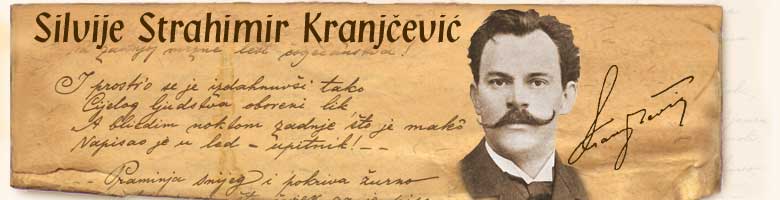 GODIŠNJI PLAN I PROGRAM RADA ŠKOLEZA 2020./2021. ŠKOLSKU GODINUS  A  D  R  Ž  A  JOsnovni podaci o školi1. PODACI O UVJETIMA RADA	61.1. Podaci o upisnom području	61.2. Unutrašnji školski prostori	61.3. Školski okoliš	81.4. Nastavna sredstva i pomagala	81.4.1. Knjižni fond škole	91.5. Plan obnove i adaptacije	92. PODACI O IZVRŠITELJIMA POSLOVA I NJIHOVIM RADNIM ZADUŽENJIMA U2019./ 2020.  ŠKOLSKOJ GODINI	102.1. Podaci o odgojno-obrazovnim radnicima	102.1.1. Podaci o učiteljima razredne nastave	102.1.2. Podaci o učiteljima predmetne nastave	112.1.3. Podaci o ravnatelju i stručnim suradnicima	122.1.4. Podaci o odgojno-obrazovnim radnicima – pripravnicima	122.2. Podaci o ostalim radnicima škole	132.3. Tjedna i godišnja zaduženja odgojno-obrazovnih radnika škole	142.3.1. Tjedna i godišnja zaduženja učitelja razredne nastave	142.3.2. Tjedna i godišnja zaduženja učitelja predmetne nastave	142.3.3. Tjedna i godišnja zaduženja ravnatelja i stručnih suradnika škole	172.3.4. Tjedna i godišnja zaduženja ostalih radnika škole	173. PODACI O ORGANIZACIJI RADA	183.1. Organizacija smjena	183.2. Godišnji kalendar rada	193.3.  Podaci o broju učenika i razrednih odjela	213.3.1. Primjereni oblik školovanja po razredima i oblicima rada	223.3.2. Nastava u kući	224.  TJEDNI I GODIŠNJI BROJ SATI PO RAZREDIMA I OBLICIMA ODGOJNO - OBRAZOVNOG RADA	224.1. Tjedni i godišnji broj nastavnih sati za obvezne nastavne predmete po razredima	224.2. Tjedni i godišnji broj nastavnih sati za ostale oblike odgojno-obrazovnog rada	234.2.1. Tjedni i godišnji broj nastavnih sati izborne nastave	234.2.1.1. Tjedni i godišnji broj nastavnih sati izborne nastave Vjeronauka	234.2.1.2. Tjedni i godišnji broj nastavnih sati izborne nastave stranog jezika	244.2.1.3. Tjedni i godišnji broj nastavnih sati izborne nastave Informatike	254.2.2. Tjedni i godišnji broj nastavnih sati dopunske nastave	254.2.3. Tjedni i godišnji broj nastavnih sati dodatne nastave	254.3. Obuka plivanja	265. PLANOVI RADA RAVNATELJA, ODGOJNO-OBRAZOVNIH I OSTALIH RADNIKA	265.1. Plan rada ravnatelja	265.2. Plan rada stručnog suradnika pedagoga	345.3. Plan rada stručnog suradnika knjižničara	425.4. Plan rada tajništva	515.5. Plan rada računovodstva	535.6. Plan rada školskog liječnika (dr. Sonja Jukić)	546. PLAN RADA ŠKOLSKOG ODBORA I STRUČNIH TIJELA	566.1. Plan rada Školskog odbora / Vijeća roditelja	566.2. Plan rada Učiteljskog vijeća / razrednika	586.3. Plan rada Vijeća učenika	597. PLAN STRUČNOG OSPOSOBLJAVANJA I USAVRŠAVANJA	617.1. Stručno usavršavanje u školi	617.2. Stručna usavršavanja izvan škole	627.3. Stručna usavršavanja na županijskoj/državnoj razini	627.4. Ostala stručna usavršavanja i osposobljavanja	628.  PODACI O OSTALIM AKTIVNOSTIMA U FUNKCIJI ODGOJNO -OBRAZOVNOG RADA I POSLOVANJA ŠKOLSKE USTANOVE	628.1. Plan kulturne i javne djelatnosti	628.2. Plan zdravstveno-socijalne zaštite učenika	658.3. Plan zdravstvene zaštite odgojno-obrazovnih i ostalih radnika škole	658.4. Školski preventivni programi	659. PLAN NABAVE I OPREMANJA	7910. PRILOZI	79OSNOVNI PODACI O ŠKOLI1. PODACI O UVJETIMA RADA1.1. Podaci o upisnom područjuNa području Općine Levanjska Varoš postoji samo jedna matična osnovna škola bez područnih odjela. Učenici okolnih naselja putuju u školu školskim autobusom. Prostor školske zgrade ima 1.448,74 m2. Naše školsko područje obuhvaća područje općine Levanjska Varoš: Levanjska Varoš, Majar, Musić, Slobodna Vlast, Ratkov Dol, Đakovačka Breznica, Milinac i Paučje.Zbog velike prostorne udaljenosti mjesta, djeca se prevoze školskim autobusom VW CRAFTER 50 (18+1) kojim se prevoze učenici u matičnu školu u Levanjskoj Varoši. Javni prijevoz nije bilo rentabilno organizirati.1.2. Unutrašnji školski prostoriNaša škola ima 8 učionica i 1 kabinet  informatike, 1 kabinet tehničke kulture, knjižnicu, zbornicu, tri prostorije za administraciju, kuhinju s blagovaonicom, radionicu školske zadruge i konferencijsku salu. Prostorni uvjeti zadovoljavaju radu  i realizaciji  programa škole. Školska zgrada zagrijava  se na centralno grijanje (goriva tvar - pelete).Sve učionice i kabineti opremljeni su namještajem (klupe, stolice, ploče, panoi, ormari). Namještaj zadovoljava potrebe u realizaciji odgojno-obrazovnog rada. Informatička oprema u učionicama je potpuna, te je počelo opremanje od strane Škole za život i Carnet-a(izvršeni su tehnički poslovi i čeka se ugradnja pametnih -interaktivnih ploča i brzog interneta-mreže).Klimatizirane su dvije učionice na prvom katu i dvije učionice u potkrovlju te školska knjižnica, kabinet tehničke kulture i administrativni prostor. Šest učionica,  dvije u prizemlju i 4 na katu te kabinet tehničke kulture, opremljene su zavjesama za zasjenjivanje. Potkrovlje je iskorišteno salom za projekcije ili javna predavanja, a koristi se i za druga javna okupljanja. Posjeduju osim dobrog uredskog namještaja - laptop i projektor. Tavanske prostorije su odvojene pregradama, gdje se nalazi: arhiva, prostor za pohranjivanje materijala koji se proizvode u učeničkoj zadruzi, spremište školskog namještaja, prostor za odlaganje starog papira i prostor za bojanje lakovima.Sve učionice imaju drveni parket, osim jedne učionice na katu, gdje je laminat. Prostor zgrade je pod video nadzorom, koji ima osam kamere i snimačem – smjerten u uredu ravnateljice.Knjižnica je opremljena s namještajem i policama za knjige te okruglim stolom sa 8 mjesta. Unutar prostora nalazi se uzdignuta platforma na kojoj se nalazi spužvasta podloga, umjetna krzna i jastučići u svrhu kutka za čitanje.     Školsko dvorište ograđeno je ogradom koja nije visoke kvalitete, ali zadovoljava funkciji.  Sportski tereni i dvorana postoje, ali nisu u vlasništvu škole te ih škola koristi uz dozvolu vlasnika, Općine Levanjska Varoš.Tablica 1. Unutrašnji školski prostorUkupna površina prizemlja je 786,79m2, površina na katu je 433,84m2 i površina potkrovlja 228,11m2.Ukupna površina škole iznosi 1448,74 m2.1.3. Školski okoliš Tablica 2. Školski okoliš1.4. Nastavna sredstva i pomagalaTablica 3. Nastavna sredstva i pomagalaOznaka stanja opremljenosti do 50%. - 1, od 51-70%. - 2, od 71-100%. – 3.1.4.1. Knjižni fond školeTablica 4. Knjižni fond škole1.5. Plan obnove i adaptacijeSanirati krovište sa svjetlarnikom, promijeniti stolariju u četiri učionice na katu te dvije učionice u potkrovlju, kao i prozor u konferencijskoj sali.Četiri učionice razredne nastave, dvije na katu i dvije u prizemlju, opremiti klima uređajima zbog sve toplijih ljeta. Pokrenuta je izrada projekta sanacije školskog dvorišta s izgradnjom sjenice ispred informatičke učionice. Projekt će izrađivati studenti Građevinskog fakulteta u Osijeku -  kao završni rad. Iskoristiti ćemo donacije Hrvatskih šuma (3m3 drvne građe) i Tondacha iz Đakova (25 m2 crijepa) koje smo dobili prije dvije godine. Nedostatak spremišta za radne strojeve i gorivo, u suradnji s Općinom Levanjska Varoš i Osječko – baranjskom županijom, riješiti ćemo izgradnjom na prostoru iza škole.Poraditi na pojačavanju bežične internetske mreže koja je velika smetnja za normalni rad nastave koju će odraditi Carnet u sklopu projekta Škole za život.2. PODACI O IZVRŠITELJIMA POSLOVA I NJIHOVIM RADNIM ZADUŽENJIMA U          2020./ 2021.  ŠKOLSKOJ GODINI 2.1. Podaci o odgojno-obrazovnim radnicima2.1.1. Podaci o učiteljima razredne nastaveTablica 5. Podaci o učiteljima razredne nastave2.1.2. Podaci o učiteljima predmetne nastaveTablica 6. Podaci o učiteljima predmetne nastave2.1.3. Podaci o ravnatelju i stručnim suradnicimaTablica 7. Podaci o ravnatelju i stručnim suradnicima2.1.4. Podaci o odgojno-obrazovnim radnicima – pripravnicimaTablica 8. Podaci o odgojno-obrazovnim radnicima – pripravnicima2.2. Podaci o ostalim radnicima školeTablica 9. Podaci o ostalim radnicima škole2.3. Tjedna i godišnja zaduženja odgojno-obrazovnih radnika škole2.3.1. Tjedna i godišnja zaduženja učitelja razredne nastaveTablica 10. Tjedna i godišnja zaduženja učitelja razredne nastave2.3.2. Tjedna i godišnja zaduženja učitelja predmetne nastaveTablica 11. Tjedna i godišnja zaduženja učitelja predmetne nastaveUčitelj Tomislav Knežević predaje matematiku (V-VIII.r.) i fiziku (VII., VIII.r.).Učiteljica Marina Filipović predaje prirodu (V., VI. r.), biologiju i kemiju (VII. i VIII.r.).Učiteljica Janja Barić predaje tehničku kulturu (V.-VIII.r.).Učitelj Ivan Barić predaje informatiku u V., VII. I VIII. razred.Učiteljica Ivana Vladić predaje hrvatskog jezika  (V. – VIII.r.)Učitelj Stipo Prskalo predaje geografiju (V.-VIII.r.) i tjelesnu i zdravstvenu kulturu (V.-VIII.r.).Učiteljica Vesna Čupić predaje njemački jezik (I.-VIII.r.).Učiteljica Dejana Šimek predaje engleski jezik u IV.r.-VIII.r.Vjeroučiteljica Željka Brataljenović  predaje vjeronauk u predmetnoj nastavi i u razrednoj nastavi (I.-VIII.r.).Učiteljica Manuela Molnar predaje glazbenu kulturu (IV.-VIII.).Učitelj Hrvoje Šen predaje informatiku u kombinaciji I i II raz., kombinacija III i IV razred i VI razred.2.3.3. Tjedna i godišnja zaduženja ravnatelja i stručnih suradnika školeTablica 12. Tjedna i godišnja zaduženja ravnatelja i stručnih suradnika škole2.3.4. Tjedna i godišnja zaduženja ostalih radnika školeTablica 13. Tjedna i godišnja zaduženja ostalih radnika škole3. PODACI O ORGANIZACIJI RADA3.1. Organizacija smjenaNastava se u školi odvija u jednoj, prijepodnevnoj smjeni (8,00 - 14,00h). Izvannastavne aktivnosti se odvijaju prije i odmah nakon nastave zbog učenika putnika.Dežurstvo nastavnika se mijenja po danima, dnevno dežura 2 učitelja i to na prostoru hodnika u prizemlju i na katu.Tablica 14. Dežurstvo učitelja tijekom školske godine 2020./2021.Prvo dežurstvo traje od vremena prije početka nastave (20 minuta ranije), sve do kraja prvog velikog odmora (početaa 3. sata).Drugo dežurstvo traje od kraja 3. sata do početka 6. sata.Dežurstva su u trajanju epidemioloških mjera svedena na jednog učitelja dežurstvu, jer učenici ne izlaze iz učionica. Učenici na toalet odlaze samo pod satima , kada na njih pazi spremačica i odmah vrši dezinfekciju prostora.3.2. Godišnji kalendar radaTablica 15. Godišnji kalendar radaTablica 16. Državni praznici i blagdaniSjednice učiteljskog vijeća održavat će se jedanput mjesečno. Mjesečni planovi su sastavni dio godišnjeg plana i programa rada škole, a mogu se dobiti na uvid u samoj školi za se odrađene mjesece u nastavnoj godini. Škola je izradila školski kurikulum prema odredbi članka 28. Zakona o odgoju i obrazovanju u osnovnoj i srednjoj školi. Godišnji plan i program rada škole je izrađen prije propisanih rokova - 15. listopad 2020.Natjecanje učenika u okviru pokreta "Znanost mladima" organizirat ćemo prema kalendaru koji propiše Ministarstvo i Agencija, a sukladno epidemiološkim mjerama Stožera civilne zaštite.Program školskih susreta "Lidrano" ostvarivat ćemo prema sljedećem programu: školski susret u periodu do kraja siječnja 2021., sudjelovanje na međuopćinskom susretu u veljači 2021., a sudjelovanje na županijskom susretu planiramo u ožujku 2021., državni susret održat će se tijekom svibnja 2021, a sukladno epidemiološkim mjerama Stožera civilne zaštite.Učitelji koji će ostvarivati taj dio programa su oni koji imaju u svom zaduženju vođenje određenih izvannastavnih grupa i dodatnih oblika rada.Sređivanje pedagoške dokumentacije (e-Dnevnika, matičnih knjiga i e-Matice) planira škola u vremenu od 20. do 30. lipnja 2020.U tom vremenskom periodu planira se i predaja izvješća razrednika, učitelja i Škole.Do kraja školske godine sredit će se i spomenica Škole.3.3.  Podaci o broju učenika i razrednih odjelaTablica 17. Broj učenika i razrednih odjela3.3.1. Primjereni oblik školovanja po razredima i oblicima radaTablica 18. Primjereni oblik školovanja po razredima i oblicima rada3.3.2. Nastava u kućiNemamo organiziranu nastavu u kući jer nemamo učenika koji zahtijevaju takav oblik nastave.4.  TJEDNI I GODIŠNJI BROJ SATI PO RAZREDIMA I OBLICIMA ODGOJNO -      OBRAZOVNOG RADA 4.1. Tjedni i godišnji broj nastavnih sati za obvezne nastavne predmete po razredima Tablica 19. Tjedni i godišnji broj nastavnih sati za obvezne nastavne predmete po razredima	Planirani sati vezani su uz godišnje programe za određeno odgojno-obrazovno područje, koji se nalaze u prilogu, a njihovo ostvarenje prati se dnevno prema rasporedu sati u Razrednoj knjizi pojedinog razrednog odjela (T – tjedni broj sati; G – godišnji broj sati).4.2. Tjedni i godišnji broj nastavnih sati za ostale oblike odgojno-obrazovnog rada4.2.1. Tjedni i godišnji broj nastavnih sati izborne nastave4.2.1.1. Tjedni i godišnji broj nastavnih sati izborne nastave VjeronaukaTablica 20. Tjedni i godišnji broj nastavnih sati izborne nastave Vjeronauka4.2.1.2. Tjedni i godišnji broj nastavnih sati izborne nastave stranog jezikaTablica 21. Tjedni i godišnji broj nastavnih sati izborne nastave stranog jezika4.2.1.3. Tjedni i godišnji broj nastavnih sati izborne nastave Informatike Tablica 22. Tjedni i godišnji broj nastavnih sati izborne nastave Informatike4.2.2. Tjedni i godišnji broj nastavnih sati dopunske nastaveTablica 23. Tjedni i godišnji broj nastavnih sati dopunske nastave4.2.3. Tjedni i godišnji broj nastavnih sati dodatne nastaveTablica 24. Tjedni i godišnji broj nastavnih sati dodatne nastave4.3. Obuka plivanja	U školi nije organizirana obuka plivanja, no svake školske godine 3. razred ima organiziranu školu u prirodi u Orahovici u suradnji s Crvenim križem iz Osijeka pa se u pet dana škole u prirodi obuhvati i obuka plivanja. Od ove godine udodimo da učenici i trećeg i četvrtog razreda pohađaju školu u prirodi svake godine. Termin škole u prirodi odabiremo u dogovoru s Crvenim križem i kako nam epidemiološka situacija bude dozvolila- planiran termin posjeta Orahovici je za od 12. do 16. 04. 2021.godine.5. PLANOVI RADA RAVNATELJA, ODGOJNO-OBRAZOVNIH I OSTALIH RADNIKA5.1. Plan rada ravnatelja	Program rada ravnatelja proizlazi iz poslova i radnih zadataka koji su sastavni dio ravnateljeve nadležnosti prema zakonskim propisima, Statutom i drugim normativnim aktima, koji su određeni općim i izvedbenim planom i programom.Tablica 24. Godišnji plan rada ravnateljaTablica 25. Mjesečni plan rada ravnatelja5.2. Plan rada stručnog suradnika pedagoga Tablica  26. Godišnji plan i program rada stručnog suradnika pedagoga za školsku godinu 2020./2021.5.3. Plan rada stručnog suradnika knjižničaraTablica  27. Godišnji plan i program rada stručnog suradnika knjižničara5.4. Plan rada tajništva 	U tajništvu se obavljaju svi administrativno – tehnički poslovi. Zaposlena je jedna osoba s punim radnim vremenom.Tablica 28. Godišnji plan i program rada tajništva5.5. Plan rada računovodstva	U računovodstvu se obavljaju svi računovodstveno – knjigovodstveni te blagajnički poslovi. Zaposlena je jedna osoba na puno radno vrijeme.Tablica  29. Godišnji plan i program rada računovođe5.6. Plan rada školskog liječnika (dr. Sonja Jukić)SPECIFIČNE I PREVENTIVNE  ZDRAVSTVENE  MJERE ZA UČENIKE OSNOVNIH ŠKOLA1. HIGIJENSKO – EPIDEMIOLOŠKI  IZVID ŠKOLE2. SISTEMATSKI  PREGLEDI: praćenje prilagodbe učenika na školu, ponašanja i rizičnih navika kod učenika.V. RAZREDI  u svrhu praćenja psihofizičkog razvojaPregled obuhvaća: anamnezu,somatski pregled (mjerenje tjelesne težine i visine, ispitivanje vida , vida na boje, mjerenje krvnog tlaka, pregled srca i pluća, pregled kralježnice, praćenje spolnog razvoja ) razgovor s razrednicima i roditeljima.Predavanje o pubertetu.VIII.  RAZREDI :Svrha: utvrđivanje zdravstvenog stanja i sposobnosti s obzirom na odabir zvanja te najpovoljnijeg daljnjeg obrazovanja (profesionalna orijentacija). Pregled obuhvaća: 	- anamnezu (donijeti medicinsku dokumentaciju o postojećim kroničnim bolestima, alergijama, većim poremećajima sluha, vida i vida na boje)	- somatski pregled (mjerenje tjelesne težine i visine, ispitivanje vida, vida na boje, mjerenje krvnog tlaka, pregled srca i pluća, pregled kralježnice, praćenje spolnog razvoja ), razgovor s razrednicima i roditeljima.3. SKRININZI:            III. RAZREDI  (mjerenje tjelesne težine i visine ,ispitivanje vida i vida na boje, predavanje o pravilnoj prehrani )            VI.  RAZREDI  (mjerenje tjelesne težine i visine, pregled kralježnice)            VII. RAZREDI  (ispitivanje sluha)4.  NAMJENSKI PREGLEDI:pregled prije cijepljenjautvrđivanje sposobnosti učenika za savladavanje redovitog programa tjelesne kulture utvrđivanje sposobnosti učenika za sportska natjecanjapraćenje učenika koji iz zdravstvenih razloga ne mogu pratiti redovni nastavni programMJERE ZAŠTITE OD ZARAZNIH BOLESTI  CIJEPLJENJEupis u I.  razred  - Mo-Pa-Ru (ospice, rubeola, zaušnjaci)I. razred - IPV (dječja paraliza)VIII. razred Di-Te + IPV  (difterija , tetanus i dječja paraliza)SAVJETOVALIŠNI RAD:svrha:  pomoć u rješavanju temeljnih problema (prilagodba na školu, školski neuspjeh, poremećaj ponašanja, problemi razvoja, kronični poremećaji zdravlja, zlouporaba psihoaktivnih sredstava, problemi mentalnog zdravlja)obuhvaća rad s: učenicima, roditeljima, starateljima i učiteljimaSAVJETOVALIŠTE SE ODVIJA U AMBULANTI ŠKOLSKE MEDICINE DOM ZDRAVLJA ĐAKOVO , SRIJEDOM OD 15 – 17 SATI.7. ZDRAVSVENI ODGOJ I PROMICANJE ZDRAVLJA I. – IV. RAZREDI – higijena zubi i usne šupljine, skrivene kalorijeV- RAZREDI – psihičke i somatske promjene u pubertetuVIII. RAZREDI -  profesionalna orijentacijainformiranje učenika  i roditelja o HPV CIJEPLJENJU,  usmeno i  putem pisanih materijalaMETODE ZDRAVSTVENO – ODGOJNOG RADA predavanja, rad u malim skupinama, radionice, tribine, edukacija vršnjaka.6. PLAN RADA ŠKOLSKOG ODBORA I STRUČNIH TIJELA6.1. Plan rada Školskog odbora / Vijeća roditeljaTablica  30. Plan rada Školskog odboraTablica  31. Plan rada Vijeća roditelja6.2. Plan rada Učiteljskog vijeća / razrednikaTablica  32. Plan rada Učiteljskog vijeća / razrednika6.3. Plan rada Vijeća učenika	Cilj rada Vijeća učenika je aktivno sudjelovanje izabranih učenika u odgojno-obrazovnom radu škole i razmatranje pitanja značajnih za rad učenika u školi. Nadalje, da učenici razvijaju svoja prava, slobodu i suodgovornost u odgojno-obrazovnom procesu, te da potiču sve oblike učeničkog stvaralaštva i izražavanja.Rad Vijeća učenika obuhvaća:mogućnost sudjelovanja delegiranog predstavnika u radu tijela škole kada se odlučuje o pravima i obvezama učenika, ali bez prava odlučivanjabriga o poštivanju učeničke discipline u školskim prostorima sukladno pravilima u kućnom redu školesudjelovanje u planiranju i organiziranju izvannastavnih aktivnosti i skrb o kulturnim zbivanjima u školirazličiti oblici pomoći učenicimadruge savjetodavne aktivnosti u svezi ostvarivanja ciljeva odgojno-obrazovnog procesaskrb o kulturi življenja i rada u školirazmatra uspjeh u učenju i vladanju učenika školedaje prijedloge organima škole za poboljšanje uvjeta života i rada u školi daje prijedloge za utvrđivanje specifičnih programskih sadržajadaje prijedloge u svezi godišnjeg plana i programa škole koji se odnosi na slobodne aktivnosti učenikaTablica  33. Plan rada Vijeća učenika7. PLAN STRUČNOG OSPOSOBLJAVANJA I USAVRŠAVANJA	Nacionalni okvirni kurikulum  zahtjeva  podizanje kvalitete nastave kao i njezino osuvremenjivanje. Učitelji su obvezni sudjelovati na stručnim usavršavanjima kako bi mogli  pratiti nužne promijene  odgojno-obrazovnog procesa.	Da bi se lakše prilagodili promjenama i zahtjevima suvremene škole, dužnost je svakog djelatnika da obvezno sudjeluje u svim oblicima stručnih aktiva za koje dobije poziv. Voditelj stručnog aktiva, seminara i savjetovanja dužan je bodovati nazočnost i aktivnost učitelja te o tome izvijestiti učitelja i školu. Učitelji će se usavršavati u organizaciji MZO-a i Agencije za odgoj i obrazovanje, a posebno su obvezni redovito sudjelovati na svim sastancima  Županijskih stručnih vijeća.	Ravnatelj škole je dužan voditi brigu oko realizacije plana permanentnog usavršavanja učitelja i redovito voditi učiteljski dosje u digitalnom obliku .	U skladu s mogućnostima škola skrbi o pedagoškoj periodici: „Mali koncil“, „Hrvatske šume“, „Moj planet“, „Prvi izbor“, „Smib“, „Olimp“, “Računovodstvo i financije“,  kao i omogućuje pristup bazama podataka i znanstvenim portalima i elektroničkim časopisima. Svaki učitelj ima trajnu obvezu individualnog stalnog praćenja stručne literature te i na taj način stečeno znanje koristiti u nastavi i drugom radu s učenicima.	 Kroz učiteljska vijeća s obradom tema putem predavanja (primjeri dobre prakse), učitelji također proširuju svoje znanje i prenose ga i na ostale članove Učiteljskog vijeća.7.1. Stručno usavršavanje u školi	Učitelji će na Učiteljskim vijećima pripremati i slušati predavanja o određenim odgojno – obrazovnim temama.	Ove će školske godine dvije teme odraditi stručna suradnica i ravnateljica, a učitelji će periodično sukladno interesima, izložiti zanimljivosti i novine sa stručnih skupova u obliku predavanja.7.2. Stručna usavršavanja izvan škole	Svi odgojno – obrazovni djelatnici škole dužni su se, osim unutar škole, stučno usavršavati izvan škole. Stručno usavršavanje izvan škole podrazumijeva sudjelovanje na stručnim skupovima, županijskim i međužupanijskim stručnim vijećima i državnim skupovima u organizaciji Ministarstva odgoja i obrazovanja te Agencije za odgoj i obrazovanje osobnim pristupanjem skupu ili odslušavanjem webinara. 7.3. Stručna usavršavanja na županijskoj/državnoj razini	Učitelji će prisustvovati stručnim skupovima po Katalogu Agencije za odgoj i obrazovanje na županijskim i međužupanijskim aktivima.	Stručna suradnica pedagoginja će prisustvovati stručnim skupovima po Katalogu Agencije za odgoj i obrazovanje na županijskim i međužupanijskim aktivima.7.4. Ostala stručna usavršavanja i osposobljavanja	Kada se iskaže interes za stručnim usavršavanjima koja mogu unaprijediti odgojno-obrazovni proces i oplemeniti nastavu, djelatnici iskazuju svoju potrebu na Učiteljskom vijeću gdje se odobrava odlazak na ista ako je razlog opravdan i svrsishodan.  8.  PODACI O OSTALIM AKTIVNOSTIMA U FUNKCIJI ODGOJNO -OBRAZOVNOG RADA I POSLOVANJA ŠKOLSKE USTANOVE 8.1. Plan kulturne i javne djelatnosti 	Plan kulturne djelatnosti škole sadrži: estetsko-ekološko uređenje životne i radne sredine, javna predavanja, priredbe, natjecanja, obilježavanje državnih blagdana i Dana škole i sve druge oblike suradnje s društvenom sredinom.Tablica  34. Plan kulturne i javne djelatnosti8.2. Plan zdravstveno-socijalne zaštite učenika  	Zdravstveno – socijalna zaštita učenika provodi se u suradnji sa Školskom medicinom i Centrom za socijalnu skrb.8.3. Plan zdravstvene zaštite odgojno-obrazovnih i ostalih radnika škole	Djelatnici škole će sistematske preglede obaviti u terminima po dogovoru sa Zavodom za javno zdravstvo Đakovo.8.4. Školski preventivni programiTablica  35. Školski preventivni programi ŠKOLSKI PREVENTIVNI PROGRAM OŠ „SILVIJE STRAHIMIR KRANJČEVIĆ“ LEVANJSKA VAROŠ (Školska preventivna strategija)Školska godina:2020./2021. Voditelj /i  ŠPP: Ivana Kaluđer,  pedagoginjaPROCJENA STANJA I POTREBA:Svaka razvojna dob sa sobom nosi i svoje posebnosti u ponašanju učenika pa je školski preventivni program izrađen u skladu s tim. Od najranije dobi s učenicima treba raditi na upoznavanju njihovih prava i obveza, a time i prava drugih te izgradnji odnosa temeljenih na poštivanju različitosti, toleranciji i empatiji. Nadalje, u razdoblju puberteta s učenicima je potrebno raditi na njihovom samopoštovanju te odnosima s vršnjacima. Potrebno ih je upoznati s promjenama koje donosi odrastanje te s poželjnim oblicima ponašanja.Učenike treba upoznati s nepoželjnim oblicima ponašanja, prije svega nasiljem i korištenjem opojnih sredstava, kao i njihovim utjecajem na zdravlje. Suvremeno doba sa sobom donosi i opasnosti koje vrebaju s virtualnih mreža pa je i o tome potrebno raditi s učenicima. Ponudom izvannastavnih i izvanškolskih aktivnosti nastoji se učenike usmjeriti na kvalitetno provođenje slobodnog vremena, kako bi se spriječila rizična ponašanja, ali i na odabir zanimanja u skladu s njihovim interesima i sposobnostima. CILJEVI PROGRAMA:razvijati odgovorno ponašanje prema sebi i drugima poticati učenike na razmišljanje i usvajanje pozitivnih životnih vrijednostiupoznati svoje osjećaje i kako ih izražavatirazvijati pozitivnu sliku o sebi razvijajući samopoštovanje i samopouzdanjeusvajati vještine donošenja odluka i rješavanja problemaformirati stav prema sredstvima ovisnosti i upoznati se sa štetnim posljedicama zlouporabe drogapromicati fizičku, socijalnu i duhovnu dimenziju zdravljarazvijati kod djece zadovoljstvo vlastitim radom AKTIVNOSTI: pedagoške radionice, predavanja, grupni razgovori, individualni razgovori, izrada panoa u školi, podjela letaka i brošura9.1. Rad s učenicima9.2. Rad s roditeljima9.3. Rad s učiteljimaU 2020./2021. školskoj godini planiramo provesti vježbe evakuacije učenika i djelatnika škole. Vježbe će se provesti u suradnji s Dobrovoljnim vatrogasnim društvom Levanjska Varoš.9. PLAN NABAVE I OPREMANJA	Ove godine planira se nabava informatičke opreme (tableta i laptopa) od strane ministarstva, nadogradnja platforme za e-Dnevnik, kupovina programa za pametne ploče (predmeti: informatika, matematika, fizika, kemija, biologija). Pojačati bežični Internet uz pomoć CARNET-a, postaviti klime u dvije učionice na katu – razredna nastava. 10. PRILOZI- Godišnji planovi i programi rada učitelja- Prilagođeni planovi i programi rada za učenike s teškoćama- Odluke o tjednim zaduženjima odgojno - obrazovnih radnika- Raspored satiNa osnovi članka 28. Zakona o odgoju i obrazovanju u osnovnoj i srednjoj školi i članka 46. Statuta Osnovne škole „Silvije Strahimir Kranjčević“, a na prijedlog Učiteljskog vijeća, Vijeća roditelja i ravnatelja škole, Školski odbor na sjednici održanoj 06. listopada 2020. godine donosi „Godišnji plan i program rada škole za 2020./2021. školsku godinu“. Ravnatelj Škole:                                                              Predsjednik školskog odbora:_______________________                                               _____________________Nataša Šego, prof.                                                                 Majda Rončević,  dip.učit.Naziv škole:OŠ „SILVIJE STRAHIMIR KRANJČEVIĆ“Adresa škole:GLAVNA 62, 31416 LEVANJSKA VAROŠŽupanija:OSJEČKO – BARANJSKATelefonski broj:031-864-369Broj telefaksa:031-864-003Internetska pošta:ured@os-sskranjcevic-levanjska-varos.skole.hrInternetska adresa:www.os-sskranjcevic-levanjska-varos.skole.hrŠifra škole:14-404-001Matični broj škole:03011224OIB:84240970996Upis u sudski registar (broj i datum):Tt-95/216-2    28.08.1995Škola vježbaonica za:Ravnatelj škole:NATAŠA  ŠEGOZamjenik ravnatelja:Voditelj smjene:Voditelj područne škole:Broj učenika:51Broj učenika u razrednoj nastavi:18Broj učenika u predmetnoj nastavi:33Broj učenika s teškoćama u razvoju:Broj učenika u produženom boravku:-Broj učenika putnika:41Ukupan broj razrednih odjela:8Broj razrednih odjela u matičnoj školi:8Broj razrednih odjela u područnoj školi:-Broj razrednih odjela RN-a:4Broj razrednih odjela PN-a:4Broj smjena:1Početak i završetak svake smjene:8,00-14,00hBroj radnika:26Broj učitelja predmetne nastave:13Broj učitelja razredne nastave:4Broj učitelja u produženom boravku:-Broj stručnih suradnika:2Broj ostalih radnika:7Broj nestručnih učitelja:0Broj pripravnika:1Broj mentora i savjetnika:2Broj voditelja ŽSV-a:0Broj računala u školi:35Broj specijaliziranih učionica:2Broj općih učionica:8Broj športskih dvorana:0 (općina daje na korištenje)Broj športskih igrališta:-Školska knjižnica:1Školska kuhinja:1NAZIV PROSTORA            (klasična učionica, kabinet, knjižnica, dvorana)UčioniceUčioniceKabinetiKabinetiOznaka stanja opremljenostiOznaka stanja opremljenostiNAZIV PROSTORA            (klasična učionica, kabinet, knjižnica, dvorana)BrojVeličinau m2BrojVeličinau m2OpćaopremljenostDidaktičkaopremljenostRAZREDNA NASTAVA114,35 m21. razred1222. razred159,95 m2223. razred159,95m2224. razred 159,95 m222PREDMETNA NASTAVA36. razred149,40m2225. razred141,54m2228. razred138,95 m2327. razred122Informatika133Tehnička kultura121,00 m222OSTALODvorana za TZK------Produženi boravak------Knjižnica130,21Dvorana za priredbe-----Zbornica111Uredi3PODRUČNA ŠKOLA------U K U P N O:15700,37 m2457,4 m2Naziv površineVeličina u m2Ocjena stanja1. Sportsko igralište--2. Zelene površine--3. Školsko dvorište1U K U P N O1190 m21NASTAVNA SREDSTVA I POMAGALASTANJESTANDARDAudiooprema:3Projektori11Video- i fotooprema:2Fotoaparat1Informatička oprema:3računala u informatičkoj učionici13ostala računala20prijenosna računala9pametna ploča3Ostala oprema:3fotokopirni uređaji2pisači3KNJIŽNIČNI FONDSTANJE STANDARDLektira (I.-IV. razred)7163Lektira (V.-VIII. razred)6953Učenički fond 21402Nastavnički fond 7552Ukupni fond                                              2897                                              2897Red. brojIme i prezimeGodina rođenjaZvanjeStupanj stručnespremeMentor-savjetnikGodinestažaMajda Rončević1963.učitelj razredne nastaveVSS36Gordana Šormaz1971.dipl. učitelj razredne nastaveVSSmentor27Snježana Papić1962.učitelj razredne nastaveVŠS29Sanja Pejčić1970.dipl. učitelj razredne nastaveVSS23Ivana Šarić1990dipl. učitelj razredne nastaveVSS2Red. brojIme i prezimeGodina rođenjaZvanjeStupanj stručnespremePredmet(i) koji(e) predajeMentor-savjetnikGodinestaža1.Vesna Čupić1973prof. njem. jezikaVSSnjemački222.Ivana Vladić1981.prof. hrv. jezika i knjiž.VSShrvatski143.Tomislav Knežević1967.prof. matemati-ke i fizikeVSSmatematika i fizika244.Stipo Prskalo1964.profesor TZKVSSTZK, geograija315.Marina Filipović1982.prof. biologije i kemijeVSSbiologija i kemija136.Janja Barić1961.prof. PTOVSSinformatika i tehnička kultura377.Mirjana Brdar1963.prof. povijestiVSSpovijest208.Ivan Barić1987.mag. primarnog obrazova-nja s izbornim modulom informati-keVSSinformatika59.Željka Brataljenović1979.dipl. teologVSSvjeronauk1610.Robert Fišer1976.Magistar edukacije likovne kultureVSSlikovna kultura1511.Dejana Šimek1985.prof. eng. jez. i povijestiVSSengleski jezik1112.Manuela Molnar1994.mag.glaz.pedagogijeVSSGlazbena kultura13.Hrvoje Šen1986.mag.informatikeVSSInformatika8Red. brojIme i prezimeGodina rođenjaZvanjeStupanj stručnespremeRadno mjestoMentor-savjetnikGodinestaža1.Nataša Šego1968.mag. eduk. biologije i kemijeVSSravnatelj152.Ivana Kaluđer1985.mag. pedagogi-je VSSpedagog103.Ankica Karakaš Radošević1967.dipl. biblioteka-ricaVSSknjižničarmentor24Red. brojIme i prezime pripravnikaGodina rođenjaZvanjeRadno mjestoPripravnički staž otpočeoIme i prezime mentora1.Kristian Nikolić1995.mag.prim.obrazovanjaVSS28.11.2019.Majda RončevićRed. brojIme i prezimeGodina rođenjaZvanjeStupanjstručne  spremeRadno mjestoGodineStažaMarija Grdić1976.dip.pravnicaVSStajnik5Anela Prdić1965dipl. ekonomistVSSračunovođa30Drago Sikinger1961.vozačSSSvozač35Marinko Marijanović1964.domar, kuharSSSdomar i kuhar34Mirela Vaniček1988.kuharicaSSSčistačica i kuharica3Marica Tunanović1974.kemijski tehničarSSSspremačica6Red.brojIme i prezime učiteljaRazredRedovna  nastavaRad razrednikaDopunska nastavaDodatna nastavaINARad u produ.boravkuUkupno neposre- d. radOstaliposloviUKUPNOUKUPNORed.brojIme i prezime učiteljaRazredRedovna  nastavaRad razrednikaDopunska nastavaDodatna nastavaINARad u produ.boravkuUkupno neposre- d. radOstaliposloviTjednoGodišnjeSnježana Papić1.162111-2119401784Sanja Pejčić 2.162111-2119401784Majda Rončević 3.162111-2119401784Ivana Šarić4.152111-2020401784Red.brojIme i prezime učiteljaPredmet koji predajeRazrednikPredaje u razredimaPredaje u razredimaPredaje u razredimaPredaje u razredimaPredaje u razredimaPredaje u razredimaPredaje u razredimaPredaje u razredimaRedov-na  nastavaIzbor- na nastavaOstaliposlovičl. 53. KUdopdodinaUkupno nepo. radPosebni posloviUKUPNOUKUPNORed.brojIme i prezime učiteljaPredmet koji predajeRazrednik1.2.3.4.5.6.7.8.Redov-na  nastavaIzbor- na nastavaOstaliposlovičl. 53. KUdopdodinaUkupno nepo. radPosebni posloviTjednoGodišnjeJanja Barićteh. kultura -++++4---15-9401,4Ivan Barićinformatika-+++24---610446Mirjana Brdarpovijest-++++8-2---8220892Vesna Čupićnjemački jezik5.r.++++++++20--1--23-401784Manuela Molnarglazbena kultura-+++++5-2---18-16713,6Željka Brataljenovićkatolički vjeronauk7.r.++++++++2162-21231401784Tomislav Kneževićmatematika, fizika-++++20--11-22-401784Ivana Vladićhrvatski jezik6.r.++++18--1-122-401784Robert Fišerlikovna kultura-++++5----16-11490,6Stipo PrskaloTZK, geografija++++17,5-2-1223,51401784Marina Filipovićpriroda/biologija/kemija8.r.++++13,5--1-115,5-271204,2Dejana Šimekengleski jezik++++-10----10-20892Hrvoje Šeninformatika+++++2412535,2Red.brojIme i prezimeradnikaStrukaRadno mjestoRadno vrijeme(od-do)Rad sa stranka- ma(od–do)Broj satitjednoBroj sati godišnjegzaduženja1.Nataša ŠegoMag. edu. biologije i kemijeravnateljica7,00 -15,0011,00 -12,004017842.Ankica Karakaš - Radoševićdipl. ing. poljop. dipl. bibliotekarknjižničar8,00 - 14,008,00 -13,00208923.Ivana Kaluđermag. pedagogije pedagog8,00 -14,008,00 -13,0020892Red.brojIme i prezimeradnikaStrukaRadno mjestoRadno vrijeme(od–do)Broj satitjednoBroj sati godišnjegzaduženja1.Anela Prdićdipl. ekonomistračunovođa7,00-15,004017842.Marija Grdićdipl. pravniktajnica7,00-15,004017843.Drago Sikingervozačvozač6,00-10,00, 12,00-16,004017844.Marinko Marijanovićdomar i kuhardomar i kuhar7,00-15,004017845.Marica Tunanovićoperater kemijsko – tehnoloških procesaspremačica7,00-13,003017846.Mirela Vaničekkuharicaspremačica7,30-13,30301784PonedjeljakUtorakSrijedaČetvrtakPetakPRIZEMLJEŠarić PejčićRončevićPapićPedagoginja ili knjižničarkaKATFilipovićŠimekBrdarVladićKneževićPRIZEMLJEMolnarČupićBrataljenovićBarić J.ŠenKATPrskaloBarić I.VladićFišerFilipovićMjesecBroj danaBroj danaBlagdani i neradni daniDan škole, grada, općine, župe, školske priredbe...Dan škole, grada, općine, župe, školske priredbe...MjesecradnihnastavnihBlagdani i neradni daniDan škole, grada, općine, župe, školske priredbe...Dan škole, grada, općine, župe, školske priredbe...I. polugodište07.09.2020 -23.12.2020IX.2218Početak nastave 7.9.2020.Olimpijski danPočetak nastave 7.9.2020.Olimpijski danI. polugodište07.09.2020 -23.12.2020X.22211Dan zahvalnosti za plodove zemlje05.10.2020. Dan učitelja – NENASTAVNI DANDan zahvalnosti za plodove zemlje05.10.2020. Dan učitelja – NENASTAVNI DANI. polugodište07.09.2020 -23.12.2020XI.201821.11., Svi sveti18.11. Dan sječanja na žrtve domovinskog rata i Dan sječanja na žrtvu VukovaraJesenski odmor učenika odf 2.11.2020. do 3.11.2020- nastava počinje 4.11.2020.1.11., Svi sveti18.11. Dan sječanja na žrtve domovinskog rata i Dan sječanja na žrtvu VukovaraJesenski odmor učenika odf 2.11.2020. do 3.11.2020- nastava počinje 4.11.2020.I. polugodište07.09.2020 -23.12.2020XII.22172Badnjak, BožićBadnjak, BožićUKUPNO I. polugodišteUKUPNO I. polugodište86745Prvi dio zimskog odmora učenikaod 24.12.2020. do 08.01.2021. godine – nastava počinje 11.01.2021.Prvi dio zimskog odmora učenikaod 24.12.2020. do 08.01.2021. godine – nastava počinje 11.01.2021.II. polugodište13.1.2020.17.6.2020. I.19152Nova godinaSveta tri kraljaNova godinaSveta tri kraljaII. polugodište13.1.2020.17.6.2020. II.2016Drugi dio  zimskog odmora učenika od 23.02.2021. do 26.02.2021. , nastava počinje 1. 03.2021.Drugi dio  zimskog odmora učenika od 23.02.2021. do 26.02.2021. , nastava počinje 1. 03.2021.II. polugodište13.1.2020.17.6.2020. III.2323PokladeDan Općine Levanjska VarošPokladeDan Općine Levanjska VarošII. polugodište13.1.2020.17.6.2020. IV.21162Proljetni odmor učenikaod 02.04. do 09.04.2021. nastava počinje 12.04.2021.04.04., Uskrs05.04., Uskrsni ponedjeljakProljetni odmor učenikaod 02.04. do 09.04.2021. nastava počinje 12.04.2021.04.04., Uskrs05.04., Uskrsni ponedjeljakII. polugodište13.1.2020.17.6.2020. V.212111.05., Praznik rada 04.05.2021.Dan škole –nastavni dan1.05., Praznik rada 04.05.2021.Dan škole –nastavni danII. polugodište13.1.2020.17.6.2020. VI.2012303.06., Tijelovo4.lipnja 2021. NENASTAVNI DAN22.06., Dan antifašističke borbe03.06., Tijelovo4.lipnja 2021. NENASTAVNI DAN22.06., Dan antifašističke borbeII. polugodište13.1.2020.17.6.2020. VII.22--Ljetni odmor učenikaod 18. lipnja 2021. do početka nastavne godine 2020./2021.Ljetni odmor učenikaod 18. lipnja 2021. do početka nastavne godine 2020./2021.II. polugodište13.1.2020.17.6.2020. VIII.21-2Ljetni odmor učenikaod 18. lipnja 2021. do početka nastavne godine 2020./2021.Ljetni odmor učenikaod 18. lipnja 2021. do početka nastavne godine 2020./2021.UKUPNO II. polugodišteUKUPNO II. polugodište16710310U K U P N O:U K U P N O:25317715NadnevakDan u tjednuPraznik/blagdan1. studenoga 2020.nedjeljaSvi sveti18.studeni 2020.srijedaDan sjećanja na žrtve Domovinskog rata i Sjećanje na žrtvu Vukovara25. prosinca 2020.petakBožić26. prosinca 2020.subota2. dan Božića-Sveti Stjepan1. siječnja 2021.petakNova Godina6. siječnja 2021.srijedaSveta tri kralja4. travnja 2021.nedjeljaUskrs5. travnja 2021.ponedjeljakUskrsni ponedjeljak1. svibnja 2021.subotaPraznik rada30.svibanj 2021.nedjeljaDan državnosti3. lipnja 2021.četvrtakTijelovo22. lipnja 2021.utorakDan antifašističke borbe5. kolovoza 2021.srijedaDan domovinske zahvalnosti15. kolovoza 2021.nedjeljaVelika GospaRazredUčenikaOdjelaDjevoj-čicaPonav-ljačaPrimjereni oblik školovanja (uč. s rj.)PrehranaPrehranaPutnikaPutnikaU boravkuU boravkuIme i prezimerazrednikaRazredUčenikaOdjelaDjevoj-čicaPonav-ljačaPrimjereni oblik školovanja (uč. s rj.)užinaobjed3 – 5 km6 - 10 kmcije.prod.Ime i prezimerazrednikaI.311--311--Snježana PapićII.714--751--Sanja Pejčić III.311-1312--Majda RončevićIV.512--522--Ivana ŠarićUKUPNO I.–IV.1841631896--V.1018-21042Vesna ČupićVI.713-1761Ivana Vladić VII.7131-761--Željka BrataljenovićVIII.912-5960--Marina FilipovićUKUPNOV. - VIII.33416-633224--UKUPNOI. - VIII.51824-9513110--Rješenjem određen oblik radaBroj učenika s primjerenim oblikom školovanja po razredimaBroj učenika s primjerenim oblikom školovanja po razredimaBroj učenika s primjerenim oblikom školovanja po razredimaBroj učenika s primjerenim oblikom školovanja po razredimaBroj učenika s primjerenim oblikom školovanja po razredimaBroj učenika s primjerenim oblikom školovanja po razredimaBroj učenika s primjerenim oblikom školovanja po razredimaBroj učenika s primjerenim oblikom školovanja po razredimaUkupnoRješenjem određen oblik radaI.II.III.IV.V.VI.VII.VIII.UkupnoModel individualizacije-------22Prilagođeni program--1-21-37Posebni program---------Nastavni          predmetTjedni i godišnji broj nastavnih sati za obvezne nastavne predmete po razredimaTjedni i godišnji broj nastavnih sati za obvezne nastavne predmete po razredimaTjedni i godišnji broj nastavnih sati za obvezne nastavne predmete po razredimaTjedni i godišnji broj nastavnih sati za obvezne nastavne predmete po razredimaTjedni i godišnji broj nastavnih sati za obvezne nastavne predmete po razredimaTjedni i godišnji broj nastavnih sati za obvezne nastavne predmete po razredimaTjedni i godišnji broj nastavnih sati za obvezne nastavne predmete po razredimaTjedni i godišnji broj nastavnih sati za obvezne nastavne predmete po razredimaTjedni i godišnji broj nastavnih sati za obvezne nastavne predmete po razredimaTjedni i godišnji broj nastavnih sati za obvezne nastavne predmete po razredimaTjedni i godišnji broj nastavnih sati za obvezne nastavne predmete po razredimaTjedni i godišnji broj nastavnih sati za obvezne nastavne predmete po razredimaTjedni i godišnji broj nastavnih sati za obvezne nastavne predmete po razredimaTjedni i godišnji broj nastavnih sati za obvezne nastavne predmete po razredimaTjedni i godišnji broj nastavnih sati za obvezne nastavne predmete po razredimaTjedni i godišnji broj nastavnih sati za obvezne nastavne predmete po razredimaNastavni          predmet1.1.2.2.3.3.4.4.5.5.6.6.7.7.8.8.Ukupno planiranoUkupno planiranoNastavni          predmetTGTGTGTGTGTGTGTGTGHrvatski jezik51755175517551755175517541404140381330Likovna kultura1351351351351351351351358280Glazbena kultura1351351351351351351351358280Strani jezik270270270270310531053105310520700Matematika41404140414041404140414041404140321120Priroda 0000000 01,55227000003,5122,5Biologija0000000000002702704140Kemija0000000000002702704140Fizika0000000000002702704140Priroda i društvo2702702703105000000009315Povijest000000002702702702708280Geografija000000001,5522702702707,5262,5Tehnička kultura000000001351351351354140Tjelesna i zdr. kultura31053105310527027027027027019665Informatika0000000027027000004140UKUPNO:1863018630186301863024839258752691026910VjeronaukRazredBroj učenikaBroj grupaIzvršitelj programaPlanirano satiPlanirano satiVjeronaukRazredBroj učenikaBroj grupaIzvršitelj programaTGVjeronaukI.71Željka Brataljenović270VjeronaukII.31Željka Brataljenović270VjeronaukIII.51Željka Brataljenović270VjeronaukIV.111Željka Brataljenović270UKUPNO I. – IV.UKUPNO I. – IV.48280VjeronaukV.61Željka Brataljenović270VjeronaukVI.71Željka Brataljenović270VjeronaukVII.91Željka Brataljenović270VjeronaukVIII.121Željka Brataljenović270UKUPNO V. – VIII.UKUPNO V. – VIII.6048280UKUPNO I. – VIII.UKUPNO I. – VIII.60816560Naziv stranog jezikaRazredBroj učenikaBroj grupaIzvršitelj programaPlanirano satiPlanirano satiNaziv stranog jezikaRazredBroj učenikaBroj grupaIzvršitelj programaTGNaziv stranog jezikaIV.111Dejana Šimek270Naziv stranog jezikaV.71Dejana Šimek270Naziv stranog jezikaVI.71Dejana Šimek270Naziv stranog jezikaVII.91Dejana Šimek270Naziv stranog jezikaVIII.121Dejana Šimek270UKUPNO IV.-VIII.UKUPNO IV.-VIII.46510350InformatikaRazredBroj učenikaBroj grupaIzvršitelj programaPlanirano satiPlanirano satiInformatikaRazredBroj učenikaBroj grupaIzvršitelj programaTGInformatikaI i ii101Hrvoje Šen270InformatikaIII i IV81Hrvoje Šen270InformatikaVIII.121Ivan Barić270InformatikaVII.91Ivan Barić270UKUPNO V. – VIII.UKUPNO V. – VIII.3948280Red.brojNastavni predmetRazred grupaBroj učenikaPlanirani broj satiPlanirani broj satiIme i prezime učitelja izvršiteljaRed.brojNastavni predmetRazred grupaBroj učenikaTGIme i prezime učitelja izvršitelja1.HRVATSKI JEZIKI.-IV.135Svi učitelji RNUKUPNO I. - IV.1351.HRVATSKI JEZIKV.-VIII.135Ivana Vladić2.MATEMATIKAV.-VIII.135Tomislav Knežević3.NJEMAČKI JEZIKI.-VIII.135Vesna Čupić4.KEMIJA VII - VIII135Marina FilipovićUKUPNO V. - VIII.4140UKUPNO I. - VIII.5175Red.brojNastavni predmetRazred grupaBroj učenikaPlanirani broj satiPlanirani broj satiIme i prezime učitelja izvršiteljaRed.brojNastavni predmetRazred grupaBroj učenikaTGIme i prezime učitelja izvršiteljaMatematika I.-IV.135Svi učitelji RNUKUPNO I. - IV.1351.MatematikaV.-VIII.135Tomislav Knežević2.GeografijaVII-VIII135Stipo Prskalo3.VjeronaukV.-VIII135Željka  BrataljenovićUKUPNO V. - VIII.3105UKUPNO I. - VIII.4140SADRŽAJ RADAPredviđeno vrijeme ostvarivanjaPredviđeno vrijeme u satimaPOSLOVI  PLANIRANJA  I  PROGRAMIRANJA264,5Izrada Godišnjeg plana i programa rada školeVI - IXIzrada plana i programa rada ravnateljaVI – IXKoordinacija u izradi predmetnih kurikulumaVI – IXIzrada školskog kurikulumaVI – IXIzrada Razvojnog plana i programa školeVI – IXPlaniranje i programiranje rada Učiteljskog i Razrednih vijećaIX – VIIzrada zaduženja učiteljaVI – VIIIIzrada smjernica i pomoć učiteljima pri tematskim planiranjimaIX – VIPlaniranje i organizacija školskih projekataIX – VI      1.10. Planiranje i organizacija stručnog usavršavanjaIX – VI      1.11. Planiranje nabave opreme i namještajaIX – VI      1.12. Planiranje i organizacija uređenja okoliša školeIX – VI      1.13. Ostali posloviIX – VIIIPOSLOVI  ORGANIZACIJE  I KOORDINACIJE RADA242Izrada prijedloga organizacije rada Škole (broj razrednih odjela, broj smjena, radno vrijeme smjena, organizacija rada izborne nastave, INA, izrada kompletne organizacije rada Škole).IX – VIIIIzrada Godišnjeg kalendara rada školeVIII – IXIzrada strukture radnog vremena i zaduženja učiteljaVI – IXOrganizacija i koordinacija vanjskog vrednovanja prema planu NCVVO-aIX – VIOrganizacija i koordinacija samovrednovanja školeIX – VIOrganizacija prijevoza i prehrane učenikaIX – VIIOrganizacija i koordinacija zdravstvene i socijalne zaštite učenikaIX – VIOrganizacija i priprema izvanučionične nastave, izleta i ekskurzijaIX – VIOrganizacija i koordinacija rada kolegijalnih tijela školeIX – VIII      2.10.Organizacija i koordinacija upisa učenika u 1. razredIV – VII      2.11.Organizacija i koordinacija obilježavanja državnih blagdana i              praznikaIX – VI      2.12.Organizacija zamjena nenazočnih učitelja IX – VI      2.13.Organizacija popravnih, predmetnih i razrednih ispita VI i VIII      2.14.Organizacija poslova vezana uz odabir udžbenikaV-IX      2.15. Poslovi vezani uz natjecanja učenikaI-VI      2.16. Organizacija popravaka, uređenja, adaptacija  prostoraI i VIII      2.17.Ostali posloviIX – VIIIPRAĆENJE REALIZACIJE PLANIRANOG RADA ŠKOLE206Praćenje i  uvid u ostvarenje Plana i programa rada školeIX – VIVrednovanje i analiza uspjeha na kraju odgojno obrazovnih razdobljaXII i VIAdministrativno pedagoško instruktivni rad s učiteljima, stručnim suradnicima i pripravnicimaIX – VIPraćenje rada školskih povjerenstavaIX – VIPraćenje i koordinacija rada administrativne službeIX – VIIIPraćenje i koordinacija rada tehničke službeIX – VIIIPraćenje i analiza suradnje s institucijama izvan školeIX – VIIIKontrola pedagoške dokumentacijeIX – VIIIOstali posloviIX – VIIIRAD U STRUČNIM I KOLEGIJALNIM TIJELIMA ŠKOLE90Planiranje, pripremanje i vođenje sjednica kolegijalnih  i stručnih tijelaIX – VIIISuradnja sa Sindikalnom podružnicom školeIX – VIIIOstali posloviIX – VIIIRAD S UČENICIMA, UČITELJIMA, STRUČNIM SURADNICIMA I RODITELJIMA1645.1. Dnevna, tjedna i mjesečna planiranja s učiteljima i suradnicimaIX – VIII5.2. Praćenje rada učeničkih društava, grupa i pomoć pri raduIX – VI5.3. Briga o sigurnosti, pravima i obvezama učenikaIX – VI5.4. Suradnja i pomoć pri realizaciji poslova svih djelatnika školeIX – VIII5.5. Briga o sigurnosti, pravima i obvezama svih zaposlenikaIX – VIII5.6. Savjetodavni rad s roditeljima /individualno i skupno/IX – VIII5.7. Uvođenje pripravnika u odgojno-obrazovni radIX – VIII5.8. Poslovi oko napredovanja učitelja i stručnih suradnikaIX – VIII5.9. Ostali posloviIX – VIIIADMINISTRATIVNO – UPRAVNI I RAČUNOVODSTVENI POSLOVI240Rad i suradnja s tajnikom školeIX – VIIIProvedba zakonskih i podzakonskih akata te naputaka MZOS-aIX – VIIIUsklađivanje i provedba općih i pojedinačnih akata školeIX – VIIIProvođenje raznih natječaja za potrebe školeIX – VIII      6.5.  Prijem u radni odnos /uz suglasnost Školskog odbora/IX – VIII6.6.   Poslovi zastupanja školeIX – VIII6.7.  Rad i suradnja s računovođom školeIX – VIII6.8.  Izrada financijskog plana školeVIII – IX6.9.  Kontrola i nadzor računovodstvenog poslovanjaIX – VIII6.10. Organizacija i provedba inventureXII6.11. Poslovi vezani uz e-MaticuVI6.12. Potpisivanje i provjera svjedodžbi i učeničkih knjižicaVI6.13. Organizacija nabave i podjele potrošnog materijalaVIII i I6.14. Ostali posloviIX – VIII7. SURADNJA  S  UDRUGAMA, USTANOVAMA I INSTITUCIJAMA208Predstavljanje školeIX – VIIISuradnja s Ministarstvom znanosti, obrazovanja i sportaIX – VIIISuradnja s Agencijom za odgoj i obrazovanjeIX – VIIISuradnja s Nacionalnim centrom za vanjsko vrednovanje obrazovanjaIX – VIIISuradnja s Agencijom za mobilnost i programe EUIX – VIIISuradnja s ostalim Agencijama za obrazovanje na državnoj raziniIX – VIIISuradnja s Uredom državne upraveIX – VIIISuradnja s osnivačemIX – VIIISuradnja s Zavodom za zapošljavanjeIX – VIII      7.10.Suradnja s Zavodom za javno zdravstvoIX – VIII      7.11.Suradnja s Centrom za socijalnu skrbIX – VIII      7.12.Suradnja s Obiteljskim centromIX – VIII      7.13.Suradnja s Policijskom upravomIX – VIII      7.14.Suradnja s Župnim uredomIX – VIII      7.15.Suradnja s ostalim osnovnim i srednjim školamaIX – VIII      7.16.Suradnja s turističkim agencijamaIX – VIII      7.17.Suradnja s kulturnim i športskim ustanovama i institucijamaIX – VIII      7.18.Suradnja s svim udrugamaIX – VIII      7.19.Ostali posloviIX – VIII STRUČNO USAVRŠAVANJE158Stručno usavršavanje u matičnoj ustanoviIX – VIStručno usavršavanje u organizaciji ŽSV-a, MZOŠ-a, AZZO-a, HUROŠ-aIX – VIStručno usavršavanje u organizaciji ostalih ustanovaIX – VIPraćenje suvremene odgojno obrazovne literatureIX – VIOstala stručna usavršavanjaIX – VIOSTALI POSLOVI RAVNATELJA 100Vođenje evidencija i dokumentacije IX – VIIIOstali nepredvidivi posloviIX – VIIIDNEVNI ODMORIX – VIII111,5UKUPAN BROJ PLANIRANIH SATI RADA GODIŠNJE:17841784MJESECS A D R Ž A J     R A D ANAPOMENAIX.-izrada Kurikula škole (10 sati)  ‐izrada Godišnjeg plana i programa rada škole (10 sati)  ‐izrada zaduženja nastavnika u nastavi i ostalim poslovima (10 sati)  ‐organizacijske i tehničke pripreme u nastavi i ostalim poslovima (10 sati)  ‐organizacijske i tehničke pripreme za početak školske godine (9 sati)  ‐pripremanje i sudjelovanje u radu Školskog odbora i Vijeću roditelja (9  sati)  ‐sastanci Učiteljskog vijeća (6 sati)  ‐sudjelovanje u radu Razrednih vijeća (6 sati)  ‐suradnja sa Županijskim uredom za prosvjetu (8 sati)  ‐uvid u izradu rasporeda sati (2 sata)  ‐Godišnji plan rada ravnatelja (2 sata)stručni skup ravnatelja (6 sata)  ‐ sudjelovanje u radu Vijeća roditelja (3 sata)  ‐sudjelovanje u radu Vijeća učenika (2 sata)  ‐suradnja s lokalnom zajednicom (10 sati)  ‐organizacija i sudjelovanje u radu timova (5 sati)  ‐suradnja s tajnikom i računovođom škole na poslovima organizacije (24  sati)  ‐suradnja s pedagogom i vanjskim suradnicima (10 sati)  ‐ostali organizacijski poslovi i  poslovi vođenja (15 sati)  ‐suradnja s tehničkom službom (9 sati)  ‐sudjelovanje u radu Školskog odbora (5 sati) 176 satiX.‐uvid u planiranje i programiranje rada učitelja (16 sati)  ‐uvid i kontrola vođenja pedagoške dokumentacije (16 sati)  ‐suradnja s pedagogom i vanjskim suradnicima (11 sati)  ‐suradnja s tajnikom i računovođom škole na poslovima organizacije (20  sati)  ‐suradnja s lokalnom zajednicom (5 sati)  ‐suradnja s učiteljima i razrednicima i posjeti satima razrednika (30 sati)  ‐koordinacija aktivnosti, integrirani dan (7 sati)  ‐sudjelovanje u radu Vijeća roditelja i Vijeća učenika (5 sati)  ‐sudjelovanje u radu timova (4 sati)  ‐sjednice Učiteljskog vijeća (4 sata)  ‐izrada tjednih zaduženja učitelja (10 sati)  ‐ostali organizacijski poslovi i poslovi vođenja (30 sata)  ‐suradnja s tehničkom službom, priprema za početak sezone grijanja i  vježba evakuacije (15 sati)  ‐sudjelovanje u organizaciji kulturno‐zabavnih događanja (5 sati) 176 satiXI.‐uvid u nastavni plan i program izvannastavnih aktivnosti (10 sati)  ‐suradnja s učiteljima i razrednicima (9 sati)  ‐suradnja s pedagogom i vanjskim suradnicima (9 sati)  ‐suradnja s tajnikom i računovođom škole na poslovima organizacije (26  sati)  ‐suradnja s lokalnom zajednicom (5 sati)  ‐sjednice Učiteljskog i Razrednih vijeća (5 sati)  ‐uvid u rad učitelja i razrednika putem kontrole ped. dokum. (19 sati)  ‐sudjelovanje u radu timova, koordinacija i odbora (9 sati)  ‐sudjelovanje u organizaciji kulturno‐zabavnih događanja (5 sati)  ‐stručno usavršavanje ravnatelja (9 sati)  ‐sudjelovanje u radu Vijeća roditelja i Vijeća učenika (5 sati)  ‐ostali organizacijski poslovi i poslovi vođenja (33 sati)  ‐suradnja s tehničkom službom (16 sati) 160 satiXII.‐sastanak razrednih vijeća (6 sati)  ‐formiranje povjerenstva za inventuru (10 sata)  ‐sastanak Učiteljskog vijeća (6 sata)  ‐analiza rada u prvom obrazovnom razdoblju (8 sati)  ‐uvid u nastavni rad, dopunsku i dodatnu nastavu na kraju polugodišta  (19 sati)  ‐suradnja s tajnikom i računovođom škole na poslovima organizacije (18  sati)  ‐uvid i kontrola vođenja pedagoške dokumentacije (12 sati)  ‐priredba za Božić i ostali kulturno‐zabavni događaji (20 sati)  ‐suradnja s učiteljima i razrednicima (10 sati)  ‐suradnja s pedagogom i vanjskim suradnicima (10 sati)  ‐suradnja s lokalnom zajednicom (15 sati)  ‐ostali organizacijski poslovi i poslovi vođenja (24 sati)  ‐suradnja s tehničkom službom (25 sati) 176 sataI.- izvješće o radu u prvom obrazovnom razdoblju (10 sati)  ‐uvid i kontrola vođenja pedagoške dokumentacije (10 sati)  ‐suradnja s tajnikom i računovođom škole na poslovima organizacije (16  sati)  ‐suradnja s pedagogom i vanjskim suradnicima (10 sati)  ‐sastanak Učiteljskog vijeća (3 sata)  ‐sastanak Školskog odbora (3 sata)  ‐organizacija poslova za II. obrazovno razdoblje (15 sati)  ‐suradnja s učiteljima i ostalim djelatnicima (15 sati)  ‐suradnja s lokalnom zajednicom (5 sati)  ‐suradnja u izradi financijskog plana (14 sati)  ‐sudjelovanje u radu Vijeća roditelja i Vijeća učenika (5 sati)  ‐sudjelovanje u radu timova (6 sati)  ‐ostali organizacijski poslovi i poslovi vođenja (22 sati)  ‐suradnja s tehničkom službom (12 sati) 152 satiII.‐uvid u nastavni plan i program izvannastavnih aktivnosti (10 sati)  ‐suradnja s učiteljima i razrednicima (10 sati)  ‐suradnja s pedagogom i vanjskim suradnicima (10 sati)  ‐suradnja s tajnikom i računovođom škole na poslovima organizacije (20  sati)  ‐suradnja s lokalnom zajednicom (5 sati)  ‐sjednice Učiteljskog i Razrednih vijeća (8 sati)  ‐uvid u rad učitelja i razrednika – posjete nastavi (26 sati)  ‐sudjelovanje u radu timova, koordinacija (10 sati)  ‐sudjelovanje u organizaciji kulturno‐zabavnih događanja (5 sati)  ‐stručno usavršavanje ravnatelja putem literature (10 sati)  ‐sudjelovanje u radu Vijeća roditelja i Vijeća učenika (7 sati)  ‐ostali organizacijski poslovi i poslovi vođenja (19 sati)  ‐suradnja s tehničkom službom (20 sati) 160 satiIII.‐uvid u planiranje i programiranje rada učitelja (20 sati)  ‐uvid i kontrola vođenja pedagoške dokumentacije (14 sati)  ‐suradnja s pedagogom i vanjskim suradnicima (10 sati)  ‐suradnja s tajnikom i računovođom škole na poslovima organizacije (18  sati)  ‐suradnja s lokalnom zajednicom (10 sati)  ‐suradnja s učiteljima i razrednicima (10 sati)  ‐sudjelovanje u radu Vijeća roditelja i Vijeća učenika (5 sati)  ‐sudjelovanje u radu timova i koordinacija aktivnosti (10 sati)  ‐sjednice Učiteljskog vijeća (4 sata)  ‐ostali organizacijski poslovi i poslovi vođenja (23 sata)  ‐stručno usavršavanje ravnatelja putem literature (21 sati)  ‐suradnja s tehničkom službom (20 sati)  ‐sudjelovanje u organizaciji kulturno‐zabavnih događanja (5 sati)  ‐priprema upisa u 1. razrede i srednje škole (12 sati) 184 satiIV.‐sjednice razrednih vijeća (7 sati)  ‐suradnja s pedagogom i vanjskim suradnicima (12 sati)  ‐suradnja s tajnikom i računovođom škole na poslovima organizacije (22  sati)  ‐suradnja s lokalnom zajednicom (12 sati)  ‐suradnja s učiteljima i razrednicima (12 sati)  ‐sudjelovanje u radu Vijeća roditelja i Vijeća učenika (5 sati)  ‐sudjelovanje u radu timova i koordinacija aktivnosti (5 sati)  ‐sjednice Učiteljskog vijeća (5 sata)  ‐ostali organizacijski poslovi i poslovi vođenja (30 sati)  ‐stručno usavršavanje ravnatelja putem literature i stručnih skupova (22  sati)  ‐suradnja s tehničkom službom (22 sati)  ‐sudjelovanje u organizaciji kulturno‐zabavnih događanja (16 sati) 168 satiV.suradnja s pedagogom i vanjskim suradnicima (18 sati)  ‐suradnja s tajnikom i računovođom škole na poslovima organizacije (20  sati)  ‐suradnja s lokalnom zajednicom (11 sati)  ‐suradnja s učiteljima i razrednicima (22 sati)  ‐sudjelovanje u radu Vijeća roditelja i Vijeća učenika (3 sati)  ‐sudjelovanje u radu timova i koordinacija aktivnosti (11 sati)  ‐sjednice Učiteljskog vijeća (5 sata)  ‐izrada i izdavanje rješenja za godišnje odmore (6 sati)  ‐ostali organizacijski poslovi i poslovi vođenja (28 sati)  ‐suradnja s tehničkom službom (21 sati)  ‐sudjelovanje u organizaciji kulturno‐zabavnih događanja i Dana škole (21  sati) 168 satiVI.‐sastanak razrednih vijeća (10 sati)  ‐formiranje povjerenstva za popravne ispite i organizacija (9 sati)  ‐sastanak Učiteljskog vijeća (9 sati)  ‐analiza rada na kraju nastavne godine (17 sati)  ‐pregled pedagoške dokumentacije i svjedodžbi (17 sati)  ‐suradnja s Županijskim uredom (9 sati)  ‐suradnja s tajnikom i računovođom škole na poslovima organizacije (17  sati)  ‐sudjelovanje u organizaciji učeničkih ekskurzija (5 sati)  ‐suradnja s učiteljima i razrednicima (10 sati)  ‐suradnja s pedagogom i vanjskim suradnicima (10 sati)  ‐suradnja s lokalnom zajednicom (9 sati)  ‐ostali organizacijski poslovi i poslovi vođenja (10 sati)  ‐suradnja s tehničkom službom (10 sati) 160 sataVII.-VIII.‐Spomenica škole‐ pripremanje materijala (6 sati)  ‐sastanak Učiteljskog vijeća (6 sati)  ‐organiziranje investicijskog održavanja školskih prostora (13 sati)  ‐izrada zaduženja za sljedeću školsku godinu (12 sati)  ‐suradnja s tajnikom i računovođom škole na poslovima organizacije (6  sati)  ‐ostali organizacijski poslovi i poslovi vođenja (6 sati) ‐sastanak razrednih vijeća (2 sata) ‐formiranje povjerenstva za popravne ispite i organizacija (4 sati)  ‐sastanak Učiteljskog vijeća (5 sati)  ‐priprema za početak nove školske godine (18 sati)  ‐pisanje i podnošenje izvješća o radu škole (Učiteljskom vijeću , Vijećuroditelja i Školskom odboru) (9 sati)  ‐ostali organizacijski poslovi i poslovi vođenja (9 sati)  ‐suradnja s tehničkom službom (5 sati) 104 sataRedni brojPodručje rada / aktivnostiCilj / svrhaVrijeme rada1.POSLOVI PRIPREME ZA OSTVARENJE ŠKOLSKOG PROGRAMAPOSLOVI PRIPREME ZA OSTVARENJE ŠKOLSKOG PROGRAMAPOSLOVI PRIPREME ZA OSTVARENJE ŠKOLSKOG PROGRAMA1.1.Utvrđivanje obrazovnih potreba učenika, škole i okruženja – analiza odgojno – obrazovnih postignuća učenika, analiza rada škole, statistička obrada podatka o uspjehu učenikaIspitivanjem i utvrđivanjem odgojno – obrazovnih potreba učenika, škole i okruženja izvršiti pripremu za bolje i kvalitetnije planiranje odgojno – obrazovnog rada.tijekom godine 1.2.Organizacijski poslovi – planiranje i programiranje rada škole i nastaveOsmišljavati i kreirati kratkoročni i dugoročni razvoj škole.tijekom godine1.2.1.Sudjelovanje u izradi Godišnjeg plana i programa rada Škole, Školskog kurikuluma i Vremenika pisanih provjeraOsmišljavati i kreirati kratkoročni i dugoročni razvoj škole.kolovoz, rujan, listopad1.2.2.Planiranje i programiranje godišnjeg i mjesečnog rada stručnog suradnika pedagogaOsmišljavati i kreirati kratkoročni i dugoročni razvoj škole.tijekom godine1.2.3.Pomoć u godišnjem i mjesečnom planiranju rada učiteljaOsmišljavati i kreirati kratkoročni i dugoročni razvoj škole.tijekom godine1.2.4.Planiranje projekataOsmišljavati i kreirati kratkoročni i dugoročni razvoj škole.kolovoz, rujan1.2.5.Sudjelovanje u planiranju i programiranju rada s učenicima s posebnim potrebamaPratiti razvoj odgojno – obrazovnih postignuća učenika.Povezivati školu s lokalnom i širom zajednicom.tijekom godine1.2.6.Planiranje praćenja napredovanja učenikaPratiti razvoj odgojno – obrazovnih postignuća učenika.Povezivati školu s lokalnom i širom zajednicom.tijekom godine1.2.7.Planiranje i programiranje suradnje s roditeljimaPratiti razvoj odgojno – obrazovnih postignuća učenika.Povezivati školu s lokalnom i širom zajednicom.tijekom godine1.2.8.Planiranje i programiranje profesionalne orijentacijePratiti razvoj odgojno – obrazovnih postignuća učenika.Povezivati školu s lokalnom i širom zajednicom.tijekom godine1.2.9.Pripremanje individualnih programa za uvođenje pripravnika u samostalan radPratiti razvoj odgojno – obrazovnih postignuća učenika.Povezivati školu s lokalnom i širom zajednicom.tijekom godine1.2.10.Planiranje i programiranje praćenja i unapređivanja nastavePratiti razvoj odgojno – obrazovnih postignuća učenika.Povezivati školu s lokalnom i širom zajednicom.tijekom godine1.3.Ostvarivanje uvjeta za realizaciju plana i programa školeUvoditi i pratiti inovacije u svim sastavnicama odgojno – obrazovnog procesa. Pratiti nove spoznaje iz područja odgojnih znanosti i primijeniti ih u nastavnom i školskom radu. tijekom godine1.3.1. Praćenje i informiranje o inovacijama u nastavnoj opremi, sredstvima i pomagalimaUvoditi i pratiti inovacije u svim sastavnicama odgojno – obrazovnog procesa. Pratiti nove spoznaje iz područja odgojnih znanosti i primijeniti ih u nastavnom i školskom radu. tijekom godine2.POSLOVI NEPOSREDNOG SUDJELOVANJA U ODGOJNO – OBRAZOVNOM PROCESUPOSLOVI NEPOSREDNOG SUDJELOVANJA U ODGOJNO – OBRAZOVNOM PROCESUPOSLOVI NEPOSREDNOG SUDJELOVANJA U ODGOJNO – OBRAZOVNOM PROCESU2.1.Upis učenika u 1. razred osnovne školeUnaprijediti kvalitetu procesa upisa djece u školu. Utvrditi pripremljenost i zrelost djece za školu. Osigurati uvjete za uspješan početak školovanja. od veljače do srpnja2.1.1.Radni dogovor povjerenstva za upisUnaprijediti kvalitetu procesa upisa djece u školu. Utvrditi pripremljenost i zrelost djece za školu. Osigurati uvjete za uspješan početak školovanja. ožujak2.1.2.Suradnja s djelatnicima predškole Unaprijediti kvalitetu procesa upisa djece u školu. Utvrditi pripremljenost i zrelost djece za školu. Osigurati uvjete za uspješan početak školovanja. ožujak, travanj, svibanj2.1.3.Priprema materijala za upis (pozivi i upitnici za roditelje, protokoli za učenike)Unaprijediti kvalitetu procesa upisa djece u školu. Utvrditi pripremljenost i zrelost djece za školu. Osigurati uvjete za uspješan početak školovanja. od veljače do srpnja2.1.4.Utvrđivanje psihofizičke zrelosti djece dorasle za upis u 1. razred  osnovne škole – obrada učenika, anketiranje roditeljaUnaprijediti kvalitetu procesa upisa djece u školu. Utvrditi pripremljenost i zrelost djece za školu. Osigurati uvjete za uspješan početak školovanja. travanj2.1.5.Informiranje roditelja o rezultatima koje su djeca postigla na utvrđivanju psihofizičke zrelostiUnaprijediti kvalitetu procesa upisa djece u školu. Utvrditi pripremljenost i zrelost djece za školu. Osigurati uvjete za uspješan početak školovanja. travanj, svibanj2.1.6.Sastanak Stručnog povjerenstva za utvrđivanje psihofizičkog stanja djece dorasle za upis u 1. razred osnovne školeUnaprijediti kvalitetu procesa upisa djece u školu. Utvrditi pripremljenost i zrelost djece za školu. Osigurati uvjete za uspješan početak školovanja. svibanj2.1.7.Organizacija posjeta budućih učenika, prisustvovanje aktivnostima u školiUnaprijediti kvalitetu procesa upisa djece u školu. Utvrditi pripremljenost i zrelost djece za školu. Osigurati uvjete za uspješan početak školovanja. svibanj2.1.8.Upis u 1. razred osnovne školeUnaprijediti kvalitetu procesa upisa djece u školu. Utvrditi pripremljenost i zrelost djece za školu. Osigurati uvjete za uspješan početak školovanja. lipanj2.1.9.Formiranje razrednih odjela učenika 1. razredaUnaprijediti kvalitetu procesa upisa djece u školu. Utvrditi pripremljenost i zrelost djece za školu. Osigurati uvjete za uspješan početak školovanja. lipanj, srpanj2.2.Uvođenje novih programa i inovacijaImplementacijom nove opreme i materijala osuvremeniti i poboljšati odgojno – obrazovni rad škole.tijekom godine2.2.1.Sudjelovanje u planiranju nabavke nove opreme i didaktičkog materijalaImplementacijom nove opreme i materijala osuvremeniti i poboljšati odgojno – obrazovni rad škole.tijekom godine2.2.2.Praćenje inovacija u opremanju škola i informiranje stručnih organa i aktivaImplementacijom nove opreme i materijala osuvremeniti i poboljšati odgojno – obrazovni rad škole.tijekom godine2.3.Praćenje i izvođenje odgojno – obrazovnog radaUnaprijediti odgojno – obrazovni rad.tijekom godine2.3.1.Praćenje ostvarivanja nastavnog plana i programaUnaprijediti odgojno – obrazovni rad.tijekom godine2.3.2.Praćenje opterećenja učenika i suradnja sa satničarem i razrednicima zbog organizacije i artikulacije nastavnog radnog danaUnaprijediti odgojno – obrazovni rad.tijekom godine2.3.3.Praćenje realizacije školskog kurikuluma (dodatne i dopunske nastave, izbornih predmeta, izvannastavnih i izvanučioničkih aktivnosti)Unaprijediti odgojno – obrazovni rad.tijekom godine2.3.4.Praćenje kvalitete izvođenja nastavnog procesa – hospitacija (posjet nastavi)Unaprijediti odgojno – obrazovni rad.veljača, ožujak2.3.4.1.Novi učitelji, učitelji pripravnici, pomoćnici u nastavi – praćenje radaUnaprijediti odgojno – obrazovni rad.tijekom godine2.3.4.2.Praćenje ocjenjivanja učenika, ponašanja učenika, rješavanje problema u razrednom odjeluUnaprijediti odgojno – obrazovni rad.tijekom godine2.3.5.Neposredno izvođenje odgojno – obrazovnog rada Unaprijediti odgojno – obrazovni rad.tijekom godine2.3.5.1.Pedagoške radionice (priprema i realizacija) – realizacija školskog preventivnog programa i osposobljavanje učenika za cjeloživotno učenjeUnaprijediti odgojno – obrazovni rad.tijekom godine2.3.6.Sudjelovanje u radu stručnih tijelaDoprinijeti radu stručnih tijela.tijekom godine2.3.6.1.Sudjelovanje u radu stručnih tijela – rad u Razrednom vijećuDoprinijeti radu stručnih tijela.tijekom godine2.3.6.2.Sudjelovanje u radu stručnih tijela – rad u Učiteljskom vijećuDoprinijeti radu stručnih tijela.tijekom godine2.3.7.Rad na projektima i stručnim timovimaRazviti stručne kompetencije.tijekom godine2.3.8.Praćenje i analiza izostanaka učenikaPreventivno djelovati. tijekom godine2.3.9.Praćenje uspjeha i napredovanja učenikaPreventivno djelovati. tijekom godine2.3.10.Suradnja s razrednicima u realizaciji programa Kurikuluma zdravstvenog odgojaPreventivno djelovati. tijekom godine2.3.11.Sudjelovanje u radu povjerenstva za popravne, predmetne i razredne ispitePreventivno djelovati. lipanj, srpanj, kolovoz, rujan2.4.Rad s učenicima s posebnim potrebama – uočavanje, poticanje, praćenje učenika s teškoćama u razvoju i darovitih učenikaIdentificirati učenike s posebnim potrebama.Osigurati primjereni oblik odgoja i obrazovanja. Pružiti podršku u prevladavanju odgojno – obrazovnih teškoća. tijekom godine2.4.1.Identifikacija učenika s posebnim potrebama Identificirati učenike s posebnim potrebama.Osigurati primjereni oblik odgoja i obrazovanja. Pružiti podršku u prevladavanju odgojno – obrazovnih teškoća. tijekom godine2.4.2.Upis i rad s novopridošlim učenicimaIdentificirati učenike s posebnim potrebama.Osigurati primjereni oblik odgoja i obrazovanja. Pružiti podršku u prevladavanju odgojno – obrazovnih teškoća. tijekom godine2.4.3.Rad s učenicima koji doživljavaju neuspjehIdentificirati učenike s posebnim potrebama.Osigurati primjereni oblik odgoja i obrazovanja. Pružiti podršku u prevladavanju odgojno – obrazovnih teškoća. tijekom godine2.4.4.Rad s darovitim učenicimaIdentificirati učenike s posebnim potrebama.Osigurati primjereni oblik odgoja i obrazovanja. Pružiti podršku u prevladavanju odgojno – obrazovnih teškoća. tijekom godine2.4.5.Izrada programa promatranja, obrada podataka i pisanje izvješćaIdentificirati učenike s posebnim potrebama.Osigurati primjereni oblik odgoja i obrazovanja. Pružiti podršku u prevladavanju odgojno – obrazovnih teškoća. tijekom godine2.5.Savjetodavni rad i suradnjaPodizati kvalitetu nastavnog procesa.Koordinirati rad.Savjetovati, pružati pomoć i  podršku učenicima, roditeljima i učiteljima.tijekom godine2.5.1.Savjetodavni rad s učenicimaPodizati kvalitetu nastavnog procesa.Koordinirati rad.Savjetovati, pružati pomoć i  podršku učenicima, roditeljima i učiteljima.tijekom godine2.5.1.1.Individualni i grupni savjetodavni rad s učenicimaPodizati kvalitetu nastavnog procesa.Koordinirati rad.Savjetovati, pružati pomoć i  podršku učenicima, roditeljima i učiteljima.tijekom godine2.5.1.2.Vijeće učenikaPodizati kvalitetu nastavnog procesa.Koordinirati rad.Savjetovati, pružati pomoć i  podršku učenicima, roditeljima i učiteljima.tijekom godine2.5.2.Savjetodavni rad s učiteljimaPodizati kvalitetu nastavnog procesa.Koordinirati rad.Savjetovati, pružati pomoć i  podršku učenicima, roditeljima i učiteljima.tijekom godine2.5.3.Savjetodavni rad s roditeljimaPodizati kvalitetu nastavnog procesa.Koordinirati rad.Savjetovati, pružati pomoć i  podršku učenicima, roditeljima i učiteljima.tijekom godine2.5.3.1.Grupni rad s roditeljima (predavanja)- početak školovanja, odrastanje/adolescencija, profesionalno usmjeravanjePodizati kvalitetu nastavnog procesa.Koordinirati rad.Savjetovati, pružati pomoć i  podršku učenicima, roditeljima i učiteljima.tijekom godine2.5.3.2.Individualni rad s roditeljimaPodizati kvalitetu nastavnog procesa.Koordinirati rad.Savjetovati, pružati pomoć i  podršku učenicima, roditeljima i učiteljima.tijekom godine2.5.3.3.Vijeće roditeljaPodizati kvalitetu nastavnog procesa.Koordinirati rad.Savjetovati, pružati pomoć i  podršku učenicima, roditeljima i učiteljima.tijekom godine2.5.4.Savjetodavni rad sa sustručnjacima: psiholozi, liječnici, edukacijski – rehabilitatori, socijalni pedagozi, socijalni radnici (CZSS)Podizati kvalitetu nastavnog procesa.Koordinirati rad.Savjetovati, pružati pomoć i  podršku učenicima, roditeljima i učiteljima.tijekom godine2.5.5.Suradnja s ravnateljicom školePodizati kvalitetu nastavnog procesa.Koordinirati rad.Savjetovati, pružati pomoć i  podršku učenicima, roditeljima i učiteljima.tijekom godine2.5.6.Suradnja s lokalnom zajednicom: Općina, CZSS, HZZPodizati kvalitetu nastavnog procesa.Koordinirati rad.Savjetovati, pružati pomoć i  podršku učenicima, roditeljima i učiteljima.tijekom godine2.5.7.Suradnja s pomoćnicama u nastavi u sklopu projekta „Pomoćnici u nastavi 4“ 2.6.Profesionalno informiranje i usmjeravanje učenikaKoordinirati aktivnosti. Informirati učenike. Pružati pomoć u donošenju odluke o profesionalnoj budućnosti.Osigurati uvjete za uspješan upis učenika u prvi razred srednje škole.tijekom godine2.6.1.Suradnja s razrednicima 8. razreda na poslovima profesionalne orijentacijeKoordinirati aktivnosti. Informirati učenike. Pružati pomoć u donošenju odluke o profesionalnoj budućnosti.Osigurati uvjete za uspješan upis učenika u prvi razred srednje škole.tijekom godine2.6.2.Predavanja za učenike (činioci koji utječu na izbor zanimanja, sustav srednjoškolskog obrazovanja u RH, elementi i kriteriji za upis u srednju) Koordinirati aktivnosti. Informirati učenike. Pružati pomoć u donošenju odluke o profesionalnoj budućnosti.Osigurati uvjete za uspješan upis učenika u prvi razred srednje škole.tijekom godine2.6.3.Individualna savjetodavna pomoćKoordinirati aktivnosti. Informirati učenike. Pružati pomoć u donošenju odluke o profesionalnoj budućnosti.Osigurati uvjete za uspješan upis učenika u prvi razred srednje škole.tijekom godine2.6.4.Predstavljanje ustanova za nastavak obrazovanjaKoordinirati aktivnosti. Informirati učenike. Pružati pomoć u donošenju odluke o profesionalnoj budućnosti.Osigurati uvjete za uspješan upis učenika u prvi razred srednje škole.tijekom godine2.6.5.Utvrđivanje profesionalnih interesa i obrada podatakaKoordinirati aktivnosti. Informirati učenike. Pružati pomoć u donošenju odluke o profesionalnoj budućnosti.Osigurati uvjete za uspješan upis učenika u prvi razred srednje škole.tijekom godine2.6.6.Suradnja sa stručnom službom Hrvatskog zavoda za zapošljavanjeKoordinirati aktivnosti. Informirati učenike. Pružati pomoć u donošenju odluke o profesionalnoj budućnosti.Osigurati uvjete za uspješan upis učenika u prvi razred srednje škole.tijekom godine2.6.7.Izrada profesionalnog kutka (pano u školi ili internetskoj stranici)Koordinirati aktivnosti. Informirati učenike. Pružati pomoć u donošenju odluke o profesionalnoj budućnosti.Osigurati uvjete za uspješan upis učenika u prvi razred srednje škole.tijekom godine2.6.8.Vođenje dokumentacije o profesionalnoj orijentaciji učenikaKoordinirati aktivnosti. Informirati učenike. Pružati pomoć u donošenju odluke o profesionalnoj budućnosti.Osigurati uvjete za uspješan upis učenika u prvi razred srednje škole.tijekom godine2.7.Zdravstvena i socijalna zaštita učenikaKoordinirati aktivnosti. Informirati učenike. Osigurati uvjete za uspješnu provedbu sadržaja zdravstvene zaštite učenika. tijekom godine2.7.1.Suradnja na realizaciji plana i programa zdravstvene zaštite učenika – suradnja s školskom liječnicomKoordinirati aktivnosti. Informirati učenike. Osigurati uvjete za uspješnu provedbu sadržaja zdravstvene zaštite učenika. tijekom godine2.7.2.Sudjelovanje u provođenju Kurikuluma zdravstvenog odgoja učenikaKoordinirati aktivnosti. Informirati učenike. Osigurati uvjete za uspješnu provedbu sadržaja zdravstvene zaštite učenika. tijekom godine2.7.3.Suradnja u organizaciji izleta, terenske nastave, Škole u prirodi i izvanučioničke nastaveKoordinirati aktivnosti. Informirati učenike. Osigurati uvjete za uspješnu provedbu sadržaja zdravstvene zaštite učenika. tijekom godine2.8.Sudjelovanje u realizaciji Programa kulturne i javne djelatnosti školeKoordinirati aktivnosti. Informirati učenike. Osigurati uvjete za provedbu kulturne i javne djelatnosti škole. tijekom godine2.9.Koordiniranje aktivnostima u sklopu projekta Unicefa „Škole za Afriku“ 3. VREDNOVANJE OSTVARENIH REZULTATA I STUDIJSKE ANALIZEVREDNOVANJE OSTVARENIH REZULTATA I STUDIJSKE ANALIZEVREDNOVANJE OSTVARENIH REZULTATA I STUDIJSKE ANALIZE3.1.Vrednovanje u odnosu na utvrđene ciljeveAnalizom odgojno - obrazovnih rezultata utvrditi trenutno stanje odgojno – obrazovnog rada u školi u odnosu na utvrđene ciljeve. Utvrditi smjernice daljnjeg unapređenja odgojno – obrazovne stvarnosti. tijekom godine3.1.1.Periodične analize ostvarenih rezultata Analizom odgojno - obrazovnih rezultata utvrditi trenutno stanje odgojno – obrazovnog rada u školi u odnosu na utvrđene ciljeve. Utvrditi smjernice daljnjeg unapređenja odgojno – obrazovne stvarnosti. prosinac, ožujak, lipanj3.1.2.Analiza odgojno-obrazovnih rezultata na kraju 1. odgojno-obrazovnog razdobljaAnalizom odgojno - obrazovnih rezultata utvrditi trenutno stanje odgojno – obrazovnog rada u školi u odnosu na utvrđene ciljeve. Utvrditi smjernice daljnjeg unapređenja odgojno – obrazovne stvarnosti. prosinac3.1.3.Analiza odgojno-obrazovnih rezultata na kraju nastavne (školske) godineAnalizom odgojno - obrazovnih rezultata utvrditi trenutno stanje odgojno – obrazovnog rada u školi u odnosu na utvrđene ciljeve. Utvrditi smjernice daljnjeg unapređenja odgojno – obrazovne stvarnosti. lipanj, srpanj, kolovoz3.2.Istraživanja u funkciji unapređivanja odgojno-obrazovnog procesaAnalizom odgojno - obrazovnih rezultata utvrditi trenutno stanje odgojno – obrazovnog rada u školi u odnosu na utvrđene ciljeve. Utvrditi smjernice daljnjeg unapređenja odgojno – obrazovne stvarnosti. tijekom godine3.3.Vrednovanje i samovrednovanje rada sudionika u odgojno - obrazovnom procesu Analizom odgojno - obrazovnih rezultata utvrditi trenutno stanje odgojno – obrazovnog rada u školi u odnosu na utvrđene ciljeve. Utvrditi smjernice daljnjeg unapređenja odgojno – obrazovne stvarnosti. tijekom godine3.4.Sudjelovanje u vrednovanju rada školeAnalizom odgojno - obrazovnih rezultata utvrditi trenutno stanje odgojno – obrazovnog rada u školi u odnosu na utvrđene ciljeve. Utvrditi smjernice daljnjeg unapređenja odgojno – obrazovne stvarnosti. tijekom godine4. STRUČNO USAVRŠAVANJE ODGOJNO – OBRAZOVNIH DJELATNIKASTRUČNO USAVRŠAVANJE ODGOJNO – OBRAZOVNIH DJELATNIKASTRUČNO USAVRŠAVANJE ODGOJNO – OBRAZOVNIH DJELATNIKA4.1. Stručno usavršavanje pedagogaRazvijati profesionalne i stručne kompetencije. Obogatiti znanje i brinuti za cjeloživotno učenje. tijekom godine4.1.1.Izrada godišnjeg plana i programa stručnog usavršavanjaRazvijati profesionalne i stručne kompetencije. Obogatiti znanje i brinuti za cjeloživotno učenje. kolovoz, rujan4.1.2.Praćenje i prorada stručne literature i periodikeRazvijati profesionalne i stručne kompetencije. Obogatiti znanje i brinuti za cjeloživotno učenje. tijekom godine4.1.3.Stručno usavršavanje u školi – Učiteljsko vijeće, stručni aktiviRazvijati profesionalne i stručne kompetencije. Obogatiti znanje i brinuti za cjeloživotno učenje. tijekom godine4.1.4.Sudjelovanje na ŽSV-ima stručnih suradnika pedagogaRazvijati profesionalne i stručne kompetencije. Obogatiti znanje i brinuti za cjeloživotno učenje. tijekom godine4.1.5.Stručno – konzultativni rad sa sustručnjacimaRazvijati profesionalne i stručne kompetencije. Obogatiti znanje i brinuti za cjeloživotno učenje. tijekom godine4.1.6.Sudjelovanje na stručnim usavršavanjima u organizaciji MZO-a, AZOO-a i ostalih institucijaRazvijati profesionalne i stručne kompetencije. Obogatiti znanje i brinuti za cjeloživotno učenje. tijekom godine4.2. Stručno usavršavanje učiteljaRazvijati profesionalne i stručne kompetencije. Obogatiti znanje i brinuti za cjeloživotno učenje. tijekom godine4.2.1.Individualna pomoć učiteljima u ostvarivanju planova usavršavanjaRazvijati profesionalne i stručne kompetencije. Obogatiti znanje i brinuti za cjeloživotno učenje. tijekom godine4.2.2.Koordinacija skupnog usavršavanja u školi i izvan njeRazvijati profesionalne i stručne kompetencije. Obogatiti znanje i brinuti za cjeloživotno učenje. tijekom godine4.2.3.Održavanje predavanja i pedagoških radionica za učiteljeRazvijati profesionalne i stručne kompetencije. Obogatiti znanje i brinuti za cjeloživotno učenje. tijekom godine4.2.4.Izrada prijedloga literature za stručno usavršavanje i nadopuna literatureRazvijati profesionalne i stručne kompetencije. Obogatiti znanje i brinuti za cjeloživotno učenje. tijekom godine4.2.5.Rad s učiteljima pripravnicima – sudjelovanje u radu povjerenstva za stažiranjeRazvijati profesionalne i stručne kompetencije. Obogatiti znanje i brinuti za cjeloživotno učenje. tijekom godine5. BIBLIOTEČNO – INFORMACIJSKA I DOKUMENTACIJSKA DJELATNOSTBIBLIOTEČNO – INFORMACIJSKA I DOKUMENTACIJSKA DJELATNOSTBIBLIOTEČNO – INFORMACIJSKA I DOKUMENTACIJSKA DJELATNOST5.1.Bibliotečno – informacijska djelatnostSudjelovati u ostvarivanju optimalnih uvjeta za individualno stručno usavršavanje.Inovirati nove izvore znanja.tijekom godine5.1.1.Sudjelovanje u izradi prijedloga nabave stručne i druge literature, novih izvora znanja, lektirnih djelaSudjelovati u ostvarivanju optimalnih uvjeta za individualno stručno usavršavanje.Inovirati nove izvore znanja.tijekom godine5.1.2.Sudjelovanje u informiranju i predstavljanju novih stručnih izdanja, poticanje učenika, učitelja i roditelja na korištenje znanstvene i stručne literatureSudjelovati u ostvarivanju optimalnih uvjeta za individualno stručno usavršavanje.Inovirati nove izvore znanja.tijekom godine5.2.Dokumentacijska djelatnostEvidentirati dokumentaciju o realizaciji odgojno – obrazovnog procesa. Učinkovito koristiti prijašnje podatke u funkcija razvoja rada škole. tijekom godine5.2.1.Vođenje dokumentacije o osobnom raduEvidentirati dokumentaciju o realizaciji odgojno – obrazovnog procesa. Učinkovito koristiti prijašnje podatke u funkcija razvoja rada škole. tijekom godine5.2.2.Vođenje dokumentacije o učenicimaEvidentirati dokumentaciju o realizaciji odgojno – obrazovnog procesa. Učinkovito koristiti prijašnje podatke u funkcija razvoja rada škole. tijekom godine5.2.3.Vođenje dokumentacije o učiteljimaEvidentirati dokumentaciju o realizaciji odgojno – obrazovnog procesa. Učinkovito koristiti prijašnje podatke u funkcija razvoja rada škole. tijekom godine5.2.4.Vođenje dokumentacije o nastaviEvidentirati dokumentaciju o realizaciji odgojno – obrazovnog procesa. Učinkovito koristiti prijašnje podatke u funkcija razvoja rada škole. tijekom godine5.2.5.Pregled učiteljske dokumentacijeEvidentirati dokumentaciju o realizaciji odgojno – obrazovnog procesa. Učinkovito koristiti prijašnje podatke u funkcija razvoja rada škole. tijekom godine5.2.6.Briga o školskoj dokumentacijiEvidentirati dokumentaciju o realizaciji odgojno – obrazovnog procesa. Učinkovito koristiti prijašnje podatke u funkcija razvoja rada škole. tijekom godineSadržaj rada Vrijeme rada Metode i oblici rada 1. Odgojno-obrazovni rad s učenicima Upoznavanje učenika s knjižnicom i oblicima rada u školskoj knjižnici za prve razrede, posudba, periodika u knjižnici, izvod iz pravilnika o radu knjižnice Pomoć učenicima u istraživačkom radu u knjižnici o Dogovor o  izvođenju nastavnih sati sa zainteresiranim učiteljima  	sudjelovanje u brizi o učenicima razredne nastave u vremenu čekanja organiziranog prijevoza 2. Stručni rad i informacijska djelatnost  Izrada godišnjih planova i programa rada: knjižnice, kulturnih aktivnosti, nabave Sređivanje kataloga knjižnice , pregled urađenih zapisa, ispis i sl.  Kompletiranje časopisa u godišta i narudžba novih naslova Suradnja s nastavnicima svih stručnih aktiva radi kupnje stručne literature za potrebe nastave Narudžba stručnih i pedagoških časopisa i ostale periodike za ovu školsku godinu Kulturna i javna djelatnost knjižnicePlaniranje kulturnih sadržaja za ovu školsku godinu (izložbe, , susreti, natjecanja i sl.)  Stručno usavršavanje Praćenje novih kataloga nakladnika i novih izdanja Praćenje nove stručne, pedagoške i metodičke literature i periodike  Suradnja s drugim školskim knjižnicama ; Agencija za odgoj i obrazovanje RH WebinariPosjet knjižarama i nakladnicima knjiga Posjet izložbama i promocijama  novih knjiga i sl. rujan Razgovori, savjeti i upute za izradu referata Frontalni rad s učenicima prvih razreda Stručni rad u knjižnici Izložbe, susreti, predavanja , predstave Katalozi, periodika, stručna literatura, tiskani materijali i sl. 1. Odgojno-obrazovni rad s učenicima Pripremanje učenika za samostalno korištenje raznih izvora znanja Priručnici, referentna zbirka, periodika i AV građa u knjižnici Posudba lektire i stručne literature učenicima sudjelovanje u brizi o učenicima razredne nastave u vremenu čekanja organiziranog prijevoza rad na školskom listu i web stranici škole 2. Stručni rad i informacijska djelatnost Statistika o korištenju knjižnične građe Narudžba novih knjiga u suradnji s voditeljima svih stručnih aktiva Nabava i obrada novih knjiga Posjeta sajmovima knjiga i predstavljanjima Informiranje nastavnika o novoj građi u knjižnici Suradnja s razrednicima svih razreda listopad Grupni i frontalni rad s učenicima prvih i drugih razreda Nabava i stručna  obrada  novih knjiga Knjižnični katalozi Prijedlozi, sugestije učenika i profesora 3 Kulturna i javna djelatnost 15.10. Mjesec hrvatske knjige 16.10. Svjetski dan hrane (dani kruha) 29.10. Međunarodni dan školskih knjižnica Sudjelovanje u godišnjem školskom projektu „Kvizomanija“Stručno usavršavanje Sudjelovanje na stručnim aktivima školskih knjižničara – županijsko vijeće i usavršavanje od strane matične službe GISK-a  WebinariPregled sve novije stručne i pedagoške literature Čitanje pregleda i recenzija novije stručne literature i novih brojeva periodike Izložbe i panoi knjižnice, plakati, knjige, tiskani materijali i sl. Stručni aktivi, stručna i pedagoška literatura 1. Odgojno-obrazovni rad s učenicima Rad s učenicima na samostalnim istraživačkim radovima Upute za pisanje referata  i samostalnih radova, izrada plakata i prezentacija Pedagoška pomoć pri realizaciji nastavnih sadržaja, sadržaja slobodnih aktivnosti i izvannastavnih aktivnosti Pomoć u realizaciji određenih sati razredne zajednice, te sati izborne nastave Posudba lektire i stručne literature učenicima  	sudjelovanje u brizi o učenicima razredne nastave u vremenu čekanja organiziranog prijevoza 2. Stručni rad i informacijska djelatnost Rad u  knjižničnom programu i upisivanje podataka u isti Praćenje i evidencija korištenja knjižne građe u knjižnici – dnevna i mjesečna posudba, statistika posudbe 3. Kulturna i javna djelatnost  19.11. Dan sjećanja na Vukovar suradnja sa gradskom knjižnicom i čitaonicom u Đakovu-izvođenje radionica za korisnike 4. Stručno usavršavanje Praćenje stručne i pedagoške literature, aktualne periodike, kataloga nakladnika, čitanje recenzija i prikaz novih stručnih knjiga Suradnja sa Agencijom za odgoj i obrazovanje RH  – rad školskih knjižnica Webinaristudeni Nastavni satovi za pojedine razredne u suradnji s razrednicima Stručni rad u knjižnici Pano knjižnice i izložbe knjiga Predavanja, radionice, iskustva i tiskani materijali Nova literatura i periodika Dogovor, sugestije, izbor knjižnične građe i sl. 1.Odgojno-obrazovni rad s učenicima Posudbeni rad s učenicima u knjižnici  Pedagoška pomoć pri realizaciji nastavnih sadržaja, sadržaja slobodnih aktivnosti i izvannastavnih aktivnosti  	sudjelovanje u brizi o učenicima razredne nastave u vremenu čekanja organiziranog prijevoza 2. Stručni rad i informacijska djelatnost Obrada AV građe u knjižnici, dopuna popisa novim naslovima Obrada novih knjiga – tehnička i stručna obrada Kompletiranje stručnih časopisa u godišta Suradnja u svezi ostvarenja financijskog plana nabave u knjižnici  	Izvještaj o stanju knjižničnog fonda prosinac Predavanja,  izrada tematskih popisa i sl. Stručni rad u  knjižnici Izložba knjiga i plakata Rad na bazi podataka u knjižničnom programu Metel 3. Kulturna i javna djelatnost knjižnice 18. – 23. 12. – Božić  U susret Božiću Stručno usavršavanjePraćenje novih izdanja stručne literature kao i pedagoško-metodičke literature za nastavnike  Sudjelovanje na stručnim aktivima školskih knjižničara – županijsko vijeće i usavršavanje od strane matične službe GISK-a  WebinariIzložba na panou knjižnice, koncert Predavanja, radionice, iskustva Izvještaj Odgojno-obrazovni rad s učenicima Rad s učenicima u razrednoj zajednici, uz primjenu knjižnične građe, osobito uz AV građu Posudba lektire i stručne literature učenicima sudjelovanje u brizi o učenicima razredne nastave u vremenu čekanja organiziranog prijevoza rad na uređivanju web stranice škole (knjižnice)Stručni rad i informacijska djelatnost Obrada novih knjiga , sređivanje fonda na policama, nove oznake i smještaj Kompletiranje časopisa u godišta i narudžba novih brojeva za tekuću godinu Izvještaj o stanju knjižničnog fonda u protekloj godini –  stanje fonda, nabava, pokloni, vrijednost fonda i sl. Kulturna i javna djelatnost knjižnice Dan ružičastih majica –prevencija vršnjačkog nasilja  Svjetski dan vjerskih sloboda Stručno usavršavanje Praćenje nove stručne literature i periodike Nova pedagoška, metodička, psihološka i ostala literatura u knjižnici završetak prvog polugodišta, prisustvovanje sjednicama Nastavničkog vijeća i sastancima stručnih aktiva Webinarisiječanj Suradnja na satu razrednog odjela koji se provodi u knjižnici Stručni rad  u knjižnici Predavanje, tribina, izložba Predavanje, tiskani materijal i sl. Nova stručna literatura i periodika Dogovor, sugestije 1. Odgojno-obrazovni rad s učenicima Služenje primarnim i sekundarnim izvorima znanja Posudba lektire i stručne literature učenicima -sudjelovanje u školskom projektu  	sudjelovanje u brizi o učenicima razredne nastave u vremenu čekanja organiziranog prijevoza 2. Stručni rad i informacijska djelatnost Kompjuterska obrada nove i neobrađene knjižnične građe Ispis novih naljepnica i UDK oznaka za knjige Priprema i izvođenje nastavnih sati Suradnja s predmetnim nastavnicima Suradnja s razrednicima na obradi izabranih tema uz pomoć knjižnične građe 3. Kulturna i javna djelatnost knjižnice  - sudjelovanje u školskoj akciji Đakovački bušari14.2. Valentinovo u školiveljača Izložba materijala i Predavanje Frontalni i grupni rad s učenicima 4. razreda Rad na  knjižničnoj građi Zajednički rad s učenicima u slobodnim aktivnostima Izložba 4. Stručno usavršavanje Praćenje nove stručne literature i periodike Nova pedagoška, metodička, psihološka i ostala literatura u knjižnici WebinariPredavanje,  tiskani materijali i sl. 1. Odgojno-obrazovni rad s učenicima Rad s učenicima na posudbi knjižnične građe  	sudjelovanje u brizi o učenicima razredne nastave u vremenu čekanja organiziranog prijevoza 2. Stručni rad i informacijska djelatnost Obrada nove knjižne građe klasifikacija građe po novim UDK oznakama – ispis signaturnih naljepnica Obrada AV građe i periodike Suradnja s predmetnim nastavnicima u provedbi nastavnih sadržaja Pomoć u radu grupa slobodnih aktivnosti u izbornoj nastavi 3. Kulturna i javna djelatnost knjižnice 21.03. Dan osoba sa Down sindromom -  obilježavanje              21. 3.  Dan poezije 4. Stručno usavršavanje Suradnja s Gradskom knjižnicom i Razvojnom službom NSK-a Praćenje stručne literature, bibliografija, recenzija novih izdanja i periodike Webinariožujak Upute, savjeti i  svakodnevna pomoć Seminari,  predavanja i sl.  Izložba novije beletristike hrvatskih autora Seminar, tiskani materijal i sl. Predavanje AV građa u knjižnici Rad s učenicima u grupama 1. Odgojno-obrazovni rad s učenicima  Rad s učenicima: posudba, pomoć u izboru literature, obrada zadanih tema,  Rad s učenicima u izbornoj nastavi u suradnji s predmetnim nastavnicima  	sudjelovanje u brizi o učenicima razredne nastave u vremenu čekanja organiziranog prijevoza 2. Stručni rad i informacijska djelatnost Stručni rad u knjižnici: obrada građe i dopuna kataloga knjižnice Suradnja s nastavnicima voditeljima slobodnih aktivnosti 3. Kulturna i javna djelatnost knjižnice 22. i 23. 04. – Hrvatski i svjetski dan knjige 22.04. – Dan planeta Zemlje 4. Stručno usavršavanje Priprema  za Proljetnu školu školskih knjižničara Praćenje nove stručne literature i periodike Nova pedagoška, metodička, psihološka i ostala literatura u knjižnici Webinaritravanj Rad u knjižnici i čitaonici; individualni i grupni rad s učenicima Izvještaji,  katalozi predmetnica Panoi i izložbe u knjižnici promocije, predavanja i susreti Dogovor, pomoć, sati u knjižnici 1. Odgojno-obrazovni rad s učenicima Redovni rad s učenicima: posudba, pomoć u obradi svih tema samostalnih radova Suradnja s razrednicima u svezi dugovanja i razduživanja s knjižnom građom svibanj Rad u knjižnici i čitaonici; individualni i grupni rad s učenicima 	Suradnja s nastavnicima voditeljima izborne nastave i pomoć u realizaciji nastavnih sati  	sudjelovanje u brizi o učenicima razredne nastave u vremenu čekanja organiziranog prijevoza 2. Stručni rad i informacijska djelatnost Izrada statistike za sve razrede – mjesečna i godišnja posudba, te razredna posudba Stručna obrada građe u knjižnici, osobito kompjuterska obrada i izrada kataloga Sadržajna ( predmetna ) obrada stručnih časopisa 3. Kulturna i javna djelatnost knjižnice 15. 05. – Međunarodni dan obitelji Obilježavanje dana Škole 4. Stručno usavršavanje Prisustvovanje stručnim skupovima knjižničara Posjet knjižarama i nakladnicima knjiga Posjet izložbama i promocijama  novih knjiga i sl. •	WebinariIzvještaji,  katalozi predmetnica Panoi i izložbe u knjižnici Izložbe, promocije, predavanja i susreti Dogovor, pomoć, sati u knjižnici Odgojno-obrazovni rad s učenicima Završetak posudbe za učenike, potraživanja za povratom sve posuđene knjižnične građe, razduživanje učenika s knjižničnom građom  	sudjelovanje u brizi o učenicima razredne nastave u vremenu čekanja organiziranog prijevoza Stručni rad i informacijska djelatnost Provođenje djelomične revizije građe, osobito one koja se najviše koristila; uspoređivanje zaduženja i stanja na policama Izrada statistike za sve razrede od 1. do  8. •	WebinariPrisustvovanje sjednicama Nastavničkog vijeća i stručnim aktivima u školi Završetak nabave za ovu školsku godinu lipanj Rad s učenicima  u  čitaonici i knjižnici Revizija,  statistika i  stručna obrada građe Stručni rad u knjižnici, suradnja s razrednicima, ravnateljem i računovođom škole Sumiranje rezultate rada u knjižnici za ovu školsku godinu Sređivanje svih statistika i dnevnika rada Sređivanje inventarnih knjiga, sravnavanje svih plaćenih računa kroz inventarnu knjigu Sređivanje časopisa i kompletiranje u godišta Završetak kompjuterske obrade građe Sređivanje plakata, tematskih mapa i materijala pripremanih kroz godinu za prigodne izložbe WebinariGodišnji izvještaj o radu školske knjižnice Planiranje i programiranje za sljedeću školsku godinu srpanj I. SVAKODNEVNI POSLOVI1. Administrativni, daktilografski poslovi i suradnja-  primanje, urudžbiranje, razvrstavanje i otpremanje pošte- suradnja s ravnateljem, pedagoginjom, učiteljima, učenicima, čistačima, domarom – kuharom i vozačem- izrada dokumenata potrebnim za redovno poslovanje škole, umnožavanje prema potrebi te podjela po mjestima i vrstama rada- izdavanje raznih uvjerenja učenicima i zaposlenicima-  izrada raznih izvješća prema zahtjevima Ministarstva znanosti, obrazovanja i športa, Upravnog odjela za prosvjetu, kulturu, šport i tehnički kulturu Osječko – baranjske županije te ostalog prema potrebi- rad sa strankama- izdavanje duplikata svjedodžbi i prijepisa ocjena po potrebi- svi daktilografski poslovi- kontakti s predstavnicima gospodarstvenih, športskih i drugih asocijacija naše općine- suradnja s općinom Levanjska Varoš - ostali poslovi prema nalogu ravnatelja - tekući poslovi prema potrebama učitelja, učenika i ostalih zaposlenika- ostali poslovi prema potrebama društvene sredine2. Praćenje stručne literature i časopisa- Narodne novineII. TJEDNI POSLOVI:- sređivanje evidencije prijevoza učenika (putni radni list, potrošnja goriva, potrošnja ostalog materijala)- unos potrošnje vode i energenata u informacijski sustav gospodarenja energijom- nabavka materijala za školsku kuhinju- nabavka raznih materijala za čišćenje i održavanje poslovnog prostora- ostali poslovi prema nalogu ravnatelja- ostali tekući posloviIII. MJESEČNI POSLOVI- obračun izdataka za prijevoz učenika- unos računa u informacijski sustav gospodarenja energijom- hitne intervencije- sređivanje dosjea zaposlenika- ostali poslovi prema potrebama ravnateljaIV. TROMJESEČNI POSLOVI- stručno usavršavanje- pregledi protupožarnih aparata- poslovi oko periodičkih tehničkih pregleda školskog autobusa- ostali poslovi prema nalogu MZOŠV. POLUGODIŠNJI POSLOVI- statistički izvještaji o školi- nabava pedagoške literature- nabava materijala za čišćenje i održavanje prostoraVI. GODIŠNJI POSLOVI- kontrola i ažuriranje dosjea zaposlenika- izdavanje rješenja o godišnjem zaduženju učitelja- planiranje godišnjih odmora te izrada rješenja- ažuriranje Matične knjige zaposlenika škole- vođenje radnih i sanitarnih knjižica- vođenje podataka o utvrđenom stažu i osiguranju- vođenje arhive škole- razne evidencije djelatnika (za jubilarne nagrade, za dar djeci povodom Sv. Nikole, božićnice i slično)-  izdavanje ugovora o radu novim djelatnicima- primanje, prijava i odjava djelatnika u Hrvatskom zavodu za mirovinsko i invalidsko osiguranje i Hrvatskom zavodu za zdravstveno osiguranje- prijava i odjava djelatnika u Ministarstvu znanosti, obrazovanja i športa- prijava promjena i ispravaka na print-listi- izdavanje ugovora o radu zaposlenicima na određeno vrijeme- raspisivanje natječaja- poslovi oko stažiranja učitelja – pripravnika- usklađivanje akata škole, rješenja i odluka- otvaranje urudžbenog zapisnika- izlistavanje i arhiviranje urudžbenog zapisnika- poslovi oko registracije školskog autobusa- ostali poslovi prema potrebama ravnatelja- ostali poslovi prema potrebama zaposlenika- ostali poslovi prema potrebama društvene sredineVII. POVREMENI POSLOVIsuradnja i predočavanje dokumenata inspektorima i savjetnicima prema njihovim planovima ili potrebama, kao i potrebama škole (inspekcija za rad i radne odnose, inspekcija zaštite na radu, protupožarna inspekcija, sanitarna inspekcija, prosvjetna inspekcija, Državna revizija i sl.)suradnja i predočavanje dokumenata inspektoru za unapređivanje sigurnostisuradnja sa Županijskim uredom za prostorno uređenje, stambeno – komunalne poslove i graditeljstvosuradnja s osnovnim i srednjim školama Đakovštine u povodu smotri, natjecanja i drugih susreta učenika i učiteljasuradnja sa Zavodom za zapošljavanje, Trgovačkim sudom i javnim bilježnikomsuradnja sa zdravstvenim ustanovama, Centrom za socijalnu skrb, humanitarnim ustanovama, Crvenim križem i slično.I. SVAKODNEVNI POSLOVI1.Financijski poslovi:primanje, urudžbiranje, plaćanje i odlaganje ulaznih računa te skeniranje u Riznicikontroliranje, sređivanje i odlaganje izvodnih računablagajnički poslovi (uplata za školsku kuhinju, putni računi, razni materijali i izdaci, ostalo prema potrebi)rad u Riznici2.Praćenje stručne literature i časopisa:računovodstvo, revizija i financijeII. TJEDNI POSLOVIkontiranje, knjiženje te odlaganje financijskih dokumenata (izvodi žiro računa, ulazni računi i blagajna)sređivanje evidencija školske kuhinje (potrošnja pojedinih vrsta namirnica, financijsko praćenje)ostali poslovi prema nalogu ravnateljaostali tekući posloviIII. MJESEČNI POSLOVIobračun plaće i izrada potrebnih evidencija uz obračun putem COP-a obračun uvećanja osnovne plaće za pojedine vrste radaobračun naknada za rad u posebnim uvjetimaobračun naknada prijevoza zaposlenika na posao i s poslaispunjavanje potvrda o plaći zaposlenika (krediti, participacije)obračun temeljnih materijalnih prava (TMP) te dostavljanje FINA-iobračun poreza i doprinosa (račun plaća, porezna kartica) te dostavljanje poreznoj upravi Đakovostatistička izvješćapopunjavanje i dostavljanje putem e-porezne obrasca JOPPDsuradnja s bankamaostali poslovi prema potrebama ravnateljaIV. TROMJESEČNI POSLOVItromjesečni financijski i statistički izvještaj (izrada te dostavljanje FINA-i Đakovo)stručno usavršavanje (seminari)ostali poslovi prema nalogu Ministarstva znanosti, obrazovanja i  ŽupanijeV. POLUGODIŠNJI POSLOVIpolugodišnji financijski izvještaji (MZO, FINA, Županija)planski podaci za obračun naknada za rad u posebnim uvjetimaplanski podaci za obračun uvećanja osnovne plaća za pojedine vrste radaVI. GODIŠNJI POSLOVIotvaranje poslovnih knjigaustrojavanje komisije za godišnji popis sredstava i izvora sredstava te potraživanja škole na dan 31. prosinca 2017.provođenje godišnjeg popisautvrđivanje stanja po inventuri, usklađivanje s pokazateljima u knjigovodstvu, kontiranje i knjiženje inventurekontrola poslovnih knjiga, usklađivanje, zaključna knjiženja u financijskom knjigovodstvuizrada godišnjeg obračuna te dostava financijskih izvještaja s prilozima Državnom zavodu za reviziju, MZO-, FINA-izatvaranje poslovnih knjigaotvaranje Knjige ulaznih računakontrola i usklađivanje Knjige ulaznih računazatvaranje i odlaganje Knjige ulaznih računaizlistavanje računa plaća te arhiviranjeizlistavanje poreznih kartica (uručivanje zaposlenicima,) te odlaganje u arhiviizrada financijskog plana školeizrada statističkog izvješća o investicijamaizrada statističkog izvješća za početak i kraj školske godineVII. POVREMENI POSLOVIsuradnja i predočavanje dokumenata inspektorima i savjetnicima prema njihovim planovima ili potrebama, kao i potrebama škole (inspekcija za rad i radne odnose, inspekcija zaštite na radu, protupožarna inspekcija, sanitarna inspekcija, prosvjetna inspekcija, Državna revizija i sl.)suradnja i predočavanje dokumenata iz evidencije za izračun mirovine zaposlenika inspektoru Hrvatskog zavoda za mirovinsko osiguranjesuradnja i predočavanje dokumenata inspektorima porezne uprave Đakovoposlovi oko kapitalnih ulaganjaMJESECS A D R Ž A J   R A D AIZVRŠITELJINAPOMENEIX.Dogovor o radu Vijeća roditelja i Školskog odbora.Organizacija odgojno obrazovnog radaOrganizacija nastave u 2019./2020. školskoj godiniUsvajanje godišnjeg plana i programa rada škole Usvajanje školskog kurikuluma za šk.godinu 2020./2021.Tekuća problematikačlanovi VR i ŠOravnateljravnateljčlanovi VR i ŠOčlanovi VR i ŠOXI.Dogovor o iznalaženju rješenja za poboljšavanje uvjeta rada u školiOrganizacija nastave u 2019./2020. školskoj godiniTekući poslovičlanovi VR i ŠOravnateljčlanovi VR i ŠOXII.Realizacija nastavnog plana i programa radaSuradnja roditelja i školeUspjeh učenika u 1. polugodištučlanovi VRčlanovi VRčlanovi VRII.Opća kulturna i javna djelatnost školeAktualnostičlanovi VR i ŠOravnateljIV.Rješavanje tekućih problema školePraćenje realizacije godišnjeg plana i programa rada školePlan poboljšanja uvjeta rada u školiFinancijsko poslovanje školeOstali posloviVR i ŠOVR i ŠOVRračunovođaravnateljV.Dan ŠkoleVI.Rješavanje problema učenika s lošim uspjehomRealizacija godišnjeg plana i programa rada školePlan korištenja godišnjih odmoraUspjeh učenika u 2020./2021. školskoj godiniTekuća problematikaVR i ŠOVRravnatelj i tajnikravnateljravnateljSADRŽAJREALIZATORIVRIJEMEKonstituiranje Vijeća roditeljaPlan i program rada Vijeća roditeljaRasprava o Godišnjem planu i programu rada školeŠkolski kurikulum, KZOOsiguranje učenikaRazličitoravnateljicapedagoginjaOpćina Levanjska VarošIX.Analiza uspjeha učenika na kraju I. obrazovnog razdobljaSuradnja roditelja i školeIzleti i ekskurzije učenikapedagoginjaravnateljicaI. Analiza rada i rezultata rada u  školskoj godiniLjetni odmor i pripreme za iduću školsku godinuPedagoginjaravnateljicaVI.MJESECSADRŽAJ RADAIZVRŠITELJI REALIZACIJAIX.Dogovor o novoj školskoj godini. Prijedlog i usvajanje plana Učiteljskog vijeća. Prijedlog i usvajanje Godišnjeg plana i programa rada škole. Usvajanja kalendara Škole. Dogovor oko pripremanja učitelja i vođenja dokumentacije.Sređivanje dokumentacije za osnivanje učeničke zadrugeTekući posloviravnateljica, učitelji, pedagoginjaX.Pedagoški poslovi razrednika. Dogovor o jedinstvenosti kriterija ocjenjivanja učenika (primjena Pravilnika o ocjenjivanju). Obilježavanje Dana neovisnosti. Tekući poslovi.Rad na međunarodnim projektima - ERAZMUS I projekti vezani za energetsku učinkovitost.Posjet nastavnim satima. Realizacija rada razrednika. Raščlamba rada stručnih organa. Realizacija godišnjeg plana i programa rada škole.Raščlamba ostalih poslova. Upoznavanje sa šk. knjižnicomučitelji, razrednici, ravnateljica, pedagoginjaXI.Posjet nastavnim satima. Realizacija rada razrednika. Raščlamba rada stručnih organa. Realizacija godišnjeg plana i programa rada škole. Raščlamba ostalih poslova. Upoznavanje sa šk. knjižnicomravnateljica, razrednici, učitelji, pedagoginja, knjižničarkaXII.Sjednice Učiteljskog vijeća. Raščlamba uspjeha na kraju I. obrazovnog razdoblja. Realizacija Godišnjeg plana i programa. Fond sati. Tekući poslovi. Oblici poremećaja učenika. Ostali poslovi. ravnateljica, razrednici, učitelji, pedagoginja, knjižničarkaII.Raščlamba rada škole. Raščlamba posjete nastavnim satima. Raščlamba pregleda razredne dokumentacije. Raščlamba pismenog i drugog pripremanja učitelja. Posjet nastavnim satima. Tekuća problematikaravnateljica, učiteljiIII.Realizacija plana i programa rada škole.Realizacija fonda sati učitelja. Realizacija kalendara škole. Realizacija ostalog rada u školi. Posjeti nastavi. Tekući poslovi.ravnateljica, učitelji, pedagoginjaIV.Organizacija odmora učenika. Planiranje mjera za poboljšanje uspjeha učenika. Realizacija godišnjeg programa rada. Organizacija proslava. Ostali poslovi. Dan školeravnateljica, učitelji, pedagoginjaV.Raščlamba učeničkih susretaPosjet nastavnim satima učitelja.Priprema učitelja za nove programe. Realizacija humanitarnih akcija u školi. Pregled dokumentacije učitelja.  Ekologija. Tekući poslovi pred kraj školske godine. Primjeri dobre prakse. ravnateljica, učitelji, pedagoginjaVI.Raščlamba uspjeha učenika. Priprema za upis u I. razred. Raščlamba odgojnih mjera. Sjednica Učiteljskog vijeća. Organizacija rada  škole u novoj školskoj godini.Pregled stanja besplatnih udžbenika. Tekuća problematika.Samovrednovanje rada škole.ravnateljica, učitelji, pedagoginjaVII./VIII.Organizacija rada škole u školskoj 2020./2021. godiniUtvrđivanje broja odjela.Razmatranje prijedloga godišnjeg plana i programa rada u 2021./2022. školskoj godini. Ostali poslovi za početak nove 2021./2022. školske godine.Samovrednovanje rada škole.ravnateljica, učitelji, pedagoginjaSADRŽAJREALIZATORIVRIJEME Konstituiranje VU i izbor rukovodstva Razmatranje dokumenata škole GPP rada škole (školski kurikulum, KZO) Upoznavanje učenika s pravima i obvezama sukladno Zakonu o odgoju i obrazovanju u osnovnoj školi (Pravilnik o kriterijima za izricanje pedagoških mjera)ravnateljicapedagoginjaIX.Projekti i programi koji promiču kulturu naše škole u lokalnoj zajednici: naše idejeUređenje panoa rada Vijeća učenikaRaznoravnateljicapedagoginjaXII.Priprema za Dan školeAnaliza natjecanjaAktualna događanja u školiravnateljica II. - V.Uspjeh učenika na kraju školske godineAnaliza rada Vijeća učenika na kraju školske godine te prijedlozi za poboljšanje radaravnateljicapedagoginjaVI.MjesecSadržaji aktivnostiVrijemeNositelji aktivnostiIX.OBILJEŽAVANJE MEĐUNARODNOG DANA PISMENOSTI8. rujna 2020.učiteljica hrvatskog jezikaSVJETSKI DAN MIRA21. rujna  2020.učiteljica Mirjana Brdar i svi djelatnici i učenici škole.X.OBILJEŽAVANJE MEĐUNARODNOG DANA ANIMIRANOG FILMA28. listopada 2020.Učenici petoga razreda i učiteljica Ivana VladićOBILJEŽAVANJE SVJETSKOG DANA HRANE16. listopada 2020.svi učenici,učitelji, stručni suradniciDAN ZAHVALNOSTI ZA PLODOVE ZEMLJElistopad 2020.svi učenici,učitelji, stručni suradniciDAN KRAVATE18. listopada 2020.svi učiteljiXI.DAN SJEĆANJA NA VUKOVAR17. studenoga 2020.Učiteljica hrvatskoga jezika Učiteljica povijesti Knjižničarka PedagoginjaDjelatnici školeOBILJEŽAVANJE DANA SJEĆANJA NA ŽRTVE DOMOVINSKOG RATA17. studenoga 2020.Učenici osmoga razreda i učiteljica Ivana VladićSvi Sveti1. studenog 2020.svi učiteljiXII.Sveti Nikola6. prosinca 2020.svi učiteljiŠkolski medni dan 9. prosinca 2020.učiteljica 1. razredaBožić22. prosinca 2020.svi učiteljiIII.OBILJEŽAVANJE DANA MEDIJSKE PISMENOSTIOžujak 2021.Učenici sedmoga razreda, učiteljica Ivana Vladić, knjižničarka Ankica Karakaš Radošević.POKLADE - ĐAKOVAČKI BUŠARIOžujak 2020.Stručni suradnici, učitelji i učenici škole.IV.USKRS1.travnja 2021.Stručni suradnici, učitelji i učenici škole.V.DAN ŠKOLE4. svibnja 2021.Stručni suradnici, učitelji i učenici škole.DAN EUROPE8.5.2021.Vesna Čupić, prof. njemačkog jezikaIvana Vladić, prof. hrvatskog jezika„Zelena čistka - Dan planeta Zemlje“22. travnja 2021.učiteljica prirode, ostali učitelji i učenici Tijekom godineSuradnja OŠ „Silvije Strahimir Kranjčević“ i Knjižnice grada Đakovatijekom školske godine 2019./2020.učiteljica njemačkog jezika, učiteljice razredne nastave, stručni suradnici i djelatnici knjižnice grada ĐakovaTijekom godineUnicefov projekt „Škole za Afriku“tijekom školske godine 2020./2021.svi učitelji i stručni suradniciTijekom godinee-TWINNINGtijekom školske godine 2020./2021.Vjeroučiteljica, knjižničarka, pedagoginja, učitelji,ravnateljicaTijekom godineProjekt „Čitalice“tijekom školske godine 2020./2021knjižničarka, učitelji razredne nastaveTijekom godineAkcija „Plastičnim čepovima do skupih lijekova“tijekom školske godine 2020./2021svi učitelji i stručni suradniciX.PROJEKT HRVATSKE POŠTE – SVJETSKI DAN RAZGLEDNICEListopad 2020.Koordinatorica projekta –Ivana Šarić, učiteljica  4.r.Učiteljice 1., 2. i 3. razredaPedagoginjaTijekom godineProjekt „Vrline znanja – ulaganje u ljude i zajednice“tijekom školske godine 2020./2021.ravnateljica, vjeroučiteljica, učiteljica razredne nastaveTijekom godineŠKOLSKI PROJEKT „KVIZOMANIJA“tijekom školske godine 2020./2021.Knjižničarka Ankica Karakaš  RadoševićPedagoginja Ivana KaluđerUčeniciUčitelji Tijekom godineNACIONALNA AKCIJA EDUKACIJE DJECE U PODRUČJU ZAŠTITE I SPAŠAVANJAtijekom školske godine 2020./2021Svi učenici škole, razrednici, stručni suradnici.Djelatnici Područnog ureda civilne zaštite Osijek, uz sudjelovanje predstavnika policije i vatrogasaca te ostalih operativnih snaga civilne zaštite (HGSS i dr.)PROGRAM:  ZDRAVSTVENI ODGOJ I OBRAZOVANJE (na satima razredne zajednice)PROGRAM:  ZDRAVSTVENI ODGOJ I OBRAZOVANJE (na satima razredne zajednice)PROGRAM:  ZDRAVSTVENI ODGOJ I OBRAZOVANJE (na satima razredne zajednice)PROGRAM:  ZDRAVSTVENI ODGOJ I OBRAZOVANJE (na satima razredne zajednice)PROGRAM:  ZDRAVSTVENI ODGOJ I OBRAZOVANJE (na satima razredne zajednice)PROGRAM:  ZDRAVSTVENI ODGOJ I OBRAZOVANJE (na satima razredne zajednice)PROGRAM:  ZDRAVSTVENI ODGOJ I OBRAZOVANJE (na satima razredne zajednice)Naziv programa/aktivnosti Kratak opis, ciljeviProgram:EvaluiranIma stručno mišljenje/preporukuNišta od navedenogaRazina intervencije UniverzalnaSelektivnaIndiciranaRazredBroj učenikaPlanirani broj susretaVoditelj, suradniciMODUL: ŽIVJETI ZDRAVOMODUL: ŽIVJETI ZDRAVOMODUL: ŽIVJETI ZDRAVOMODUL: ŽIVJETI ZDRAVOMODUL: ŽIVJETI ZDRAVOMODUL: ŽIVJETI ZDRAVOMODUL: ŽIVJETI ZDRAVO1) Pravilna prehrana- razvijati naviku pravilne i redovite prehrane- osvijestiti prehrambene navike učenika i utjecaj društvenog okruženja na navike hranjenja- poticati zdrave životne navikeIma stručno mišljenje / preporuku.Univerzalna1.-4.5.r.28jednom u svakom razredurazrednici, školska medicina2) Tjelesna aktivnost- upoznati učenike s važnošću redovitog svakodnevnog vježbanja za život i razvoj tijela- ukazati na moguće posljedice nedovoljnog kretanja i neredovitog vježbanjaIma stručno mišljenje / preporuku.UniverzalnaUčenici 1.-4.razreda18razrednici,školska medicina, učitelj TZKa3) Osobna higijena- naučiti koja nezdrava ponašanja mogu utjecati na  na zdravlje- naučiti kako sačuvati zdravljeIma stručno mišljenje / preporuku.UniverzalnaUčenici 1., 5. i 8. razreda223razrednici,školska medicina4) Mentalno zdravlje- spoznati da ljudi imaju svoja prava i obveze- uvidjeti i razumjeti povezanost postignuća u učenju i radu s razinom odgovornosti- pokazati brižnost, otvorenost, iskrenost i empatiju- naučiti kako riješiti problem i donijeti pravilnu odluku o rješavanju problema uvažavajući međusobne osjećaje- pronalaziti strategije za razvijanje samopouzdanjaIma stručno mišljenje / preporuku.UniverzalnaUčenici od 1. do 8. razreda51      8razrednici,pedagoginjaknjižničarkaMODUL: PREVENCIJA NASILNIČKOG PONAŠANJAMODUL: PREVENCIJA NASILNIČKOG PONAŠANJAMODUL: PREVENCIJA NASILNIČKOG PONAŠANJAMODUL: PREVENCIJA NASILNIČKOG PONAŠANJAMODUL: PREVENCIJA NASILNIČKOG PONAŠANJAMODUL: PREVENCIJA NASILNIČKOG PONAŠANJAMODUL: PREVENCIJA NASILNIČKOG PONAŠANJA- Ponašanje prema djeci i odraslima- Ponašanje prema životinjama- Ponašanje u školi- Poštivanje pravila i autoriteta- Humano ponašanje- Poželjna ponašanja- Životne vještine- Temeljni pojmovi komunikacije- Emocionalnost – brižnost, otvorenost, empatija, iskrenost- Nenasilno ponašanje / Problematične situacije- (Ne) primjerena vršnjačka ponašanja u pubertetu- Vrijednosti- Promocija odgovornog ponašanja- Samokontrola- Rješavanje problema, donošenje odluka i timski radIma stručno mišljenje / preporuku.UniverzalnaUčenici od 1. do 8. razreda518razrednici,pedagoginjaknjižničarkaMODUL: PREVENCIJA OVISNOSTIMODUL: PREVENCIJA OVISNOSTIMODUL: PREVENCIJA OVISNOSTIMODUL: PREVENCIJA OVISNOSTIMODUL: PREVENCIJA OVISNOSTIMODUL: PREVENCIJA OVISNOSTIMODUL: PREVENCIJA OVISNOSTI- Opasnosti/rizici koji nas svakodnevno okružuju –  lijekovi u našem okruženju- Oprez u svakodnevnom životu – računalne igrice- Osobna odgovornost za zdravlje i odgovorno ponašanje- Utjecaj medija i vršnjaka prema sredstvima ovisnosti- Odolijevanje pritisku vršnjaka – zauzimanje za sebe - Alkohol i droge – utjecaj na pojedinca, obitelj i zajednicu- Rizična ponašanja i posljedice na obrazovanjeIma stručno mišljenje / preporuku.UniverzalnaUčenici od 1. do 8. razreda511razrednici,školska medicina,pedagoginjaknjižničarka,učiteljica prirode i biologijeMODUL: SPOLNA/RODNA RAVNOPRAVNOST I SPOLNO ODGOVORNO PONAŠANJEMODUL: SPOLNA/RODNA RAVNOPRAVNOST I SPOLNO ODGOVORNO PONAŠANJEMODUL: SPOLNA/RODNA RAVNOPRAVNOST I SPOLNO ODGOVORNO PONAŠANJEMODUL: SPOLNA/RODNA RAVNOPRAVNOST I SPOLNO ODGOVORNO PONAŠANJEMODUL: SPOLNA/RODNA RAVNOPRAVNOST I SPOLNO ODGOVORNO PONAŠANJEMODUL: SPOLNA/RODNA RAVNOPRAVNOST I SPOLNO ODGOVORNO PONAŠANJEMODUL: SPOLNA/RODNA RAVNOPRAVNOST I SPOLNO ODGOVORNO PONAŠANJE- Odgovornost i poštovanje prema vlastitom tijelu- Vlastito tijelo u promjenama- Rodne uloge u obitelji- Razlika između spola i roda u društvu i školi – među vršnjacima- Komunikacija o spolnosti- Uloga i pritisak medija u pubertetu- Uloga medija u vršnjačkim odnosima- Emocije u vršnjačkim odnosima- Važnost samopoštovanja, asertivnosti i osobnog integriteta za odgovorno odlučivanje- Vršnjački pritisak, samopoštovanje, rizična ponašanja- Odgovorno spolno ponašanja- Odgađanje spolne aktivnosti i rizici preranih spolnih odnosaIma stručno mišljenje / preporuku.UniverzalnaUčenici od 5. do 8. razreda334razrednici,školska medicina,pedagoginjaknjižničarkaPROGRAM: PREVENTIVNI PROGRAMI PU OSJEČKO - BARANJSKEPROGRAM: PREVENTIVNI PROGRAMI PU OSJEČKO - BARANJSKEPROGRAM: PREVENTIVNI PROGRAMI PU OSJEČKO - BARANJSKEPROGRAM: PREVENTIVNI PROGRAMI PU OSJEČKO - BARANJSKEPROGRAM: PREVENTIVNI PROGRAMI PU OSJEČKO - BARANJSKEPROGRAM: PREVENTIVNI PROGRAMI PU OSJEČKO - BARANJSKEPROGRAM: PREVENTIVNI PROGRAMI PU OSJEČKO - BARANJSKENaziv programa/aktivnosti Kratak opis, ciljeviProgram:EvaluiranIma stručno mišljenje / preporukuNišta od navedenogaRazina intervencije UniverzalnaSelektivnaIndiciranaRazredBroj učenikaPlanirani broj susretaVoditelj, suradnici1.  Alkohol, vandalizam i nasilje među mladima- upoznati mlade ljude o nužnosti reagiranja na vandalizam, konzumiranje alkohola mladih te nasije među mladima*ukoliko epidemiološke mjere budu dozvoljavaleIma stručno mišljenje / preporuku.UniverzalnaUčenici 5. - 8. razreda331Djelatnici PU Osječko-baranjske, razrednici, stručni suradniciPROGRAM:OSTALE  PREVENTIVNE AKTIVNOSTI  U ŠKOLI PROGRAM:OSTALE  PREVENTIVNE AKTIVNOSTI  U ŠKOLI PROGRAM:OSTALE  PREVENTIVNE AKTIVNOSTI  U ŠKOLI PROGRAM:OSTALE  PREVENTIVNE AKTIVNOSTI  U ŠKOLI PROGRAM:OSTALE  PREVENTIVNE AKTIVNOSTI  U ŠKOLI PROGRAM:OSTALE  PREVENTIVNE AKTIVNOSTI  U ŠKOLI PROGRAM:OSTALE  PREVENTIVNE AKTIVNOSTI  U ŠKOLI Naziv programa/aktivnosti Kratak opis, ciljeviProgram:EvaluiranIma stručno mišljenje / preporukuNišta od navedenogaRazina intervencije UniverzalnaSelektivnaIndiciranaRazredBroj učenikaPlanirani broj susretaVoditelj, suradnici1. Akcija: “Zasiguran put do škole” - ukazivatiučenicimanaopasnostiizokruženja- osigurati djeci siguran put od kuće do škole*zbog epidemioloških mjera ove su godine djelatnici PU poslali edukativan video Ima stručno mišljenje / preporuku.UniverzalnaUčenici 1. razreda31Djelatnici PU Osječko-baranjske, razrednici, stručni suradnici 2 .„Shema školskog voća“- promovirati zdrave prehrambene navike kako bi se spriječila debljina i bolesti uzrokovane neadekvatnom prehranom u dječjoj dobiIma stručno mišljenje / preporuku.UniverzalnaUčenici 1. do 8. razreda51Tijekom cijele školske godinekuharica,razrednici, ravnateljica3. „Shema školskog mlijeka“- razviti kod učenika svijest o važnosti zdrave prehrane te poboljšati prehrambene navike djeceIma stručno mišljenje / preporuku.UniverzalnaUčenici od 1. do 4. razreda18Tijekom cijele školske godinekuharica, razrednici, ravnateljica4 .„Školski medni dan “- promovirati zdrave prehrambene navike kako bi se spriječila debljina i bolesti uzrokovane neadekvatnom prehranom u dječjoj dobiIma stručno mišljenje / preporuku.UniverzalnaUčenici 1..razreda3Jedan dan u prvom polugodišturazrednici, ravnateljica, dobavljač 5. „Vrijeme je za školski obrok“ i    „Školski obrok za sve“ - ublažiti najgore oblike dječjeg siromaštva pružanjem nefinancijske pomoći djeci u siromaštvu ili riziku od siromaštva- omogućavanje besplatnog školskog obroka za sve učenike školeIma stručno mišljenje / preporuku.SelektivnaUčenici od 1. do 8. razreda51Tijekom cijele školske godinekuharica, razrednici, ravnateljica6. Školski projekt „Škole za Afriku“- informirati učenike o životu i školovanju djece u Africi te im omogućiti školovanje- prepoznati važnost higijene, pitke vode, prehrane, zaštite od određenih bolesti i sl. - upoznati učenike s dječjim pravima i njihovim kršenjemIma stručno mišljenje / preporuku.UniverzalnaUčenici od 1. do 8. razreda51Tijekom cijele školske godinestručne suradnice, razrednici, učitelji, djelatnici škole7. Nacionalna akcija edukacije djece u području zaštite i spašavanjaIma stručno mišljenje / preporuku.UniverzalnaUčenici 1. – 8. razreda511(ožujak 2021.)Djelatnici područnog ureda civilne zaštite Osijek, razrednici, stručni suradnici8. Obilježavanje važnih datuma vezanih uz prevenciju neželjenih oblika ponašanja- Hrvatski olimpijski dan/ Fair play dan- Svjetski dan mira- Dan zdravih zubi- Međunarodni dan nenasilja- Međunarodni dan djeteta- Dan ružičastih majica- Dan sigurnijeg Interneta- Dan svjesnosti o Down sindromu …Ništa od navedenog.UniverzalnaUčenici od 1. do 8. razreda51Tijekom cijele školske godineStručne suradnice, razrednici. učitelji, djelatnici škole8. Odgoj za vrijednosti-obilježavanjem značajnijih datuma, sudjelovanjem u različitim projektima, ponudom raznovrsnih izvannastavnih aktivnosti kvalitetno ispuniti slobodno vrijeme učenika i spriječiti pojavu neželjenih oblika ponašanjaNišta od navedenog.UniverzalnaUčenici od 1. do 8. razreda51Tijekom cijele školske godineStručne suradnice, razrednici, učitelji, djelatnici škole9. Građanski odgoj i obrazovanje-izgraditi učenika kao emancipiranog i društveno angažiranog građanina različitih zajednica u kojima ima status nositelja prava i odgovornostiIma stručno mišljenje / preporuku.UniverzalnaUčenici od 1. do 8. razreda51Tijekom cijele školske godineStručne suradnice, razrednici, učiteljiOblik rada  aktivnostiIndividualno savjetovanjeGrupno savjetovanjeRoditeljski sastanakVijeće roditeljaRazina intervencijeUniverzalnaSelektivnaIndiciranaSudioniciTema/Naziv radionice/predavanjaPlanirani broj susretaVoditelj/suradnici1. Individualno savjetovanjeIndiciranaRoditelji učenika u riziku Izrada diskretnih zaštitnih personalnih programa i programa restitucije.Po potrebi, tijekom cijele školske godineRoditelji učenika u riziku, pedagoginja, ravnateljica, razrednikOblik rada aktivnostiIndividualno savjetovanje o postupanju prema učenicimaGrupno savjetovanje s ciljem prevencije problema u ponašanjuRazredna vijećaUčiteljska vijećaRazina intervencijeUniverzalnaSelektivnaIndiciranaSudioniciTema/Naziv radionice/predavanjaPlanirani broj susretaVoditelj/suradnici1. Grupno savjetovanje s ciljem prevencije problema u ponašanjuUniverzalnaUčitelji i stručni suradnici škole, ravnateljicaAlkohol, vandalizam i nasilje među mladima1Djelatnici PU Osječko-baranjske2. Razredna vijećaSelektivnaUčitelji i stručni suradnici škole, ravnateljicaUtvrđivanje populacije učenika u riziku.Tijekom cijele školske godineravnateljica, pedagoginja, razrednici, učitelji3. Učiteljsko vijećeUniverzalnaUčitelji i stručni suradnici škole, ravnateljicaStručna literatura iz područja prevencije.Tijekom cijele školske godineravnateljica, stručne suradnice